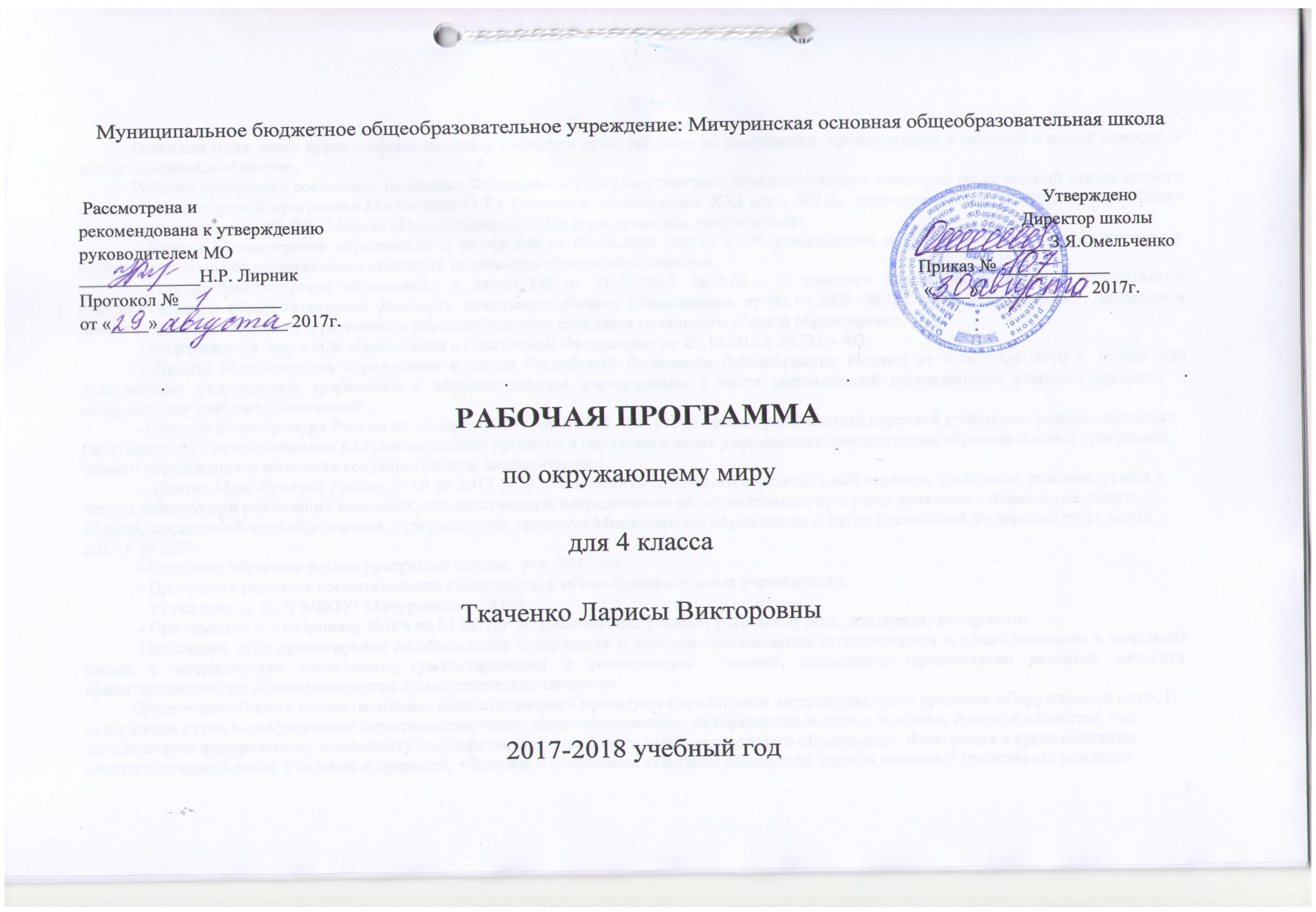 Пояснительная запискаОсновная цель этого курса – сформировать у учащихся представление об изменениях, происходящих в неживой и живой природе, в жизни человека,в обществе. Рабочая программа составлена на основе Федерального государственного образовательного стандарта по начальной школе второго поколения и авторской программы Поглазовой О.Т.( Смоленск, «Ассоциация XXI век», 2012),  рекомендованной Департаментом общего среднего образования МО РФ (Москва «Просвещение», 2010) и следующими документами: - Приказ Министерства образования и науки РФ от 06.10.2009  №373 « Об утверждении и введении в действие федерального государственного образовательного стандарта начального общего образования».- Приказ Министерства образования и науки РФ от 31.12.2015  №1576 « О внесении изменений в действие федерального государственного образовательного стандарта начального общего образования» от 06.10.2009  №373 « Об утверждении и введении в действие федерального государственного образовательного стандарта начального общего образования». - Федеральный закон «Об образовании в Российской Федерации» от 29.12.2012г №273 – ФЗ. 	 - Приказ Министерства образования и науки Российской Федерации (Минобрнауки России) от 4 октября 2010 г. N 986 "Об утверждении федеральных требований к образовательным учреждениям в части минимальной оснащенности учебного процесса и оборудования учебных помещений".- Приказа Минобрнауки России от 31марта 2014 года № 253 «Об утверждении федеральных перечней учебников, рекомендованных (допущенных) к использованию в образовательном процессе в образовательных учреждениях, реализующих образовательные программы общего образования и имеющих государственную аккредитацию». - Приказ Минобрнауки России от 08.06.2017 N 535 "О внесении изменений в федеральный перечень учебников, рекомендуемых к использованию при реализации имеющих государственную аккредитацию образовательных программ начального общего, основного общего, среднего общего образования, утвержденный приказом Министерства образования и науки Российской Федерации от 31 марта 2014 г. N 253".- Основная образовательная программа школы,  утв. 2017год.- Программа развития воспитательной компоненты в общеобразовательных учреждениях. - Устав школы (п.3) МБОУ: Мичуринская  ООШ- Приложение 5.7 к Приказу №104 от 01.08.16г «О рабочих программах, учебных курсах, предметах, дисциплин».Настоящий курс ориентирован на обновление содержания и методов преподавания естествознания и обществознания в начальной школе в направлениях интеграции, гуманитаризации и экологизации  знаний, воспитание гармонически развитой личности, ориентированной на общечеловеческие гуманистические ценности.          Предметная область «Естествознание, обществознание» реализуется средствами интегрированного предмета «Окружающий мир». В содержание курса интегрированы естественнонаучные, обществоведческие, исторические знания о человеке, природе, обществе, что соответствует федеральному компоненту государственного стандарта начального общего образования. Интеграция в курсе основных содержательных блоков «Человек и природа», «Человек и общество», «Правила безопасной жизни» позволяет представить младшим школьникам целостный и в то же время многогранный образ мира с его взаимосвязями и взаимозависимостями. Учебный материал тем, входящих в программу курса, соответствует фундаментальному ядру содержания данной предметной области, концепции духовно-нравственного развития и воспитания младших школьников, требованиям государственного стандарта к уровню подготовки учащихся начальной школы.Цель изучения курса «Окружающий мир» – формирование у младших школьников целостной картины природного и социокультурного мира, экологической и культурологической грамотности, нравственно-этических и безопасных норм взаимодействия с природой и людьми; воспитание гармонично развитой, духовно-нравственной личности, любящей своё Отечество, осознающей свою принадлежность к нему, уважающей образ жизни, нравы и традиции народов, его населяющих; личности, стремящейся активно участвовать в природоохранной, здоровьесберегающей и творческой деятельности. 	Задачи курса:социализация ребёнка; развитие познавательной активности и самостоятельности в получении знаний об окружающем мире, развитие личностных, регулятивных, познавательных, коммуникативных универсальных учебных действий; формирование информационной культуры (знание разных источников информации, умения отбирать нужную информацию, систематизировать её и представлять); воспитание любви к природе и своему Отечеству, бережного отношения ко всему живому на Земле, сознательного отношения к своему здоровью и здоровью других людей, уважения к прошлому своих предков и желания сохранять культурное и историческое наследие. При отборе содержания курса и компонентов учебной деятельности положен личностно-ориентированный подход в обучении. Объектом внимания и деятельности ученика служит не только внешний мир в его многообразии, взаимосвязях и способы его изучения, но и познание самого себя, своих способностей и возможностей, оценка некоторых своих качеств, способности к самонаблюдению, самоанализу, саморазвитию и регуляции своих отношений с миром природы и людьми. Процесс образования организуется  как процесс становления личности (обретения себя, своего образа), готовой к выполнению разных видов деятельности, способной рассуждать, критически мыслить, применять знания при решении учебно-познавательных и учебно-практических задач. При этом учитываются психофизиологические возможности младшего школьника, особенности восприятия окружающего мира, способы мышления (эмоционально-образное, и рационально-логическое), его интересы. Представление целостной картины мира, раскрытие общих взаимосвязей её компонентов, обучение разным способам познания мира развивает познавательный интерес ученика, его интеллектуальные и творческие способности, эмоционально-эстетическое восприятие мира природы и культуры.Место предмета «Окружающий мир» в учебном плане  и структура курсаСогласно базисному учебному плану общеобразовательного учреждения в 4-м классе на изучение предмета «Окружающий мир» выделяется 66 часов (2 часа в неделю)Обеспечение предметаСправочные пособия, словари.Энциклопедия «Древо познания», М., 2002Энциклопедия «Я познаю мир», М, 2003Методические пособия для учителяПоглазова О.Т. Методические рекомендации к учебнику «Окружающий мир» для 4 класса. – Смоленск: Ассоциация XXI – 2010.Умные уроки SMART. Сборник методических рекомендаций по работе со СМАРТ-устройствами и программами.Печатные пособия для учащихся (плакаты, схемы…), электронные приложения, диски – См. Приложения № 1, 2.Персональный компьютерПрограммное обеспечениеТехнические средства обученияРезультаты изучения учебного предмета	В процессе изучения окружающего мира, учащиеся получат возможность развить свои способности, освоить элементарные естественнонаучные, обществоведческие и исторические знания, научиться наблюдать, экспериментировать, измерять, моделировать. В результате поисковой, экспериментальной, исследовательской деятельности у младших школьников сформируются не только предметные знания и умения, но и универсальные учебные умения, коммуникативные, регулятивные, познавательные.Личностные результаты изучения курса «Окружающий мир»У ученика будут сформированы:положительное отношение к процессу учения, к приобретению знаний и умений, стремление преодолевать возникающие затруднения;готовность оценивать свой учебный труд, принимать оценки одноклассников, учителя, родителей; осознание себя как индивидуальности и одновременно как члена общества с ориентацией на проявление доброго отношения к людям, уважения к их труду, на участие в совместных делах, на помощь людям, в том числе сверстникам;понимание ценности семьи в жизни человека и важности заботливого отношения между её членами;осознание себя как гражданина своего Отечества, обретение чувства любви к родной стране, к её природе, культуре, интереса к её истории, уважительное отношение к другим странам, народам, их традициям;умение выделять нравственный аспект поведения, соотносить поступки и события с принятыми в обществе морально-этическими принципами;навыки безопасного, экологически грамотного, нравственного поведения в природе, в быту, в обществе;осознание ценности природы не только как источника удовлетворения потребностей человека, но и её значение для здоровья человека, развития эстетического восприятия мира и творческих способностей; понимание важности здорового образа жизни. У ученика могут быть сформированы:стремление к саморазвитию, желание открывать новое знание, новые способы действия, готовность преодолевать учебные затруднения и адекватно оценивать свои успехи и неудачи, умение сотрудничать;зарождение элементов гражданского самосознания (российской идентичности), гордости за свою Родину, российский народ, интерес к образу жизни народов, населяющих родной край, уважения к прошлому своих предков, желания продолжить их добрые дела; стремление к соблюдению морально-этических норм общения с людьми другой национальности, с нарушениями здоровья;эстетическое восприятие природы и объектов культуры, стремление к красоте, желание участвовать в её сохранении;осознание личной ответственности за своё здоровье и здоровье окружающих.Метапредметные результатыРегулятивные универсальные учебные действияУченик  научится:организовывать свою деятельность, готовить рабочее место для выполнения разных видов работ (наблюдений, эксперимента, практической работы с гербарием, коллекцией);принимать (ставить) учебно-познавательную задачу и сохранять её до конца учебных действий; планировать (в сотрудничестве с учителем, с одноклассниками или самостоятельно) свои действия в соответствии с решаемыми учебно-познавательными, учебно-практическими, экспериментальными задачами; действовать согласно составленному плану, а также по инструкциям учителя или данным в учебнике, рабочей тетради; контролировать выполнение действий, вносить необходимые коррективы (свои и учителя); оценивать результаты решения поставленных задач, находить ошибки и способы их устранения. Ученик  получит возможность научиться:оценивать своё знание и незнание, умение и неумение, продвижение в овладении тем или иным знанием и умением по изучаемой теме; ставить учебно-познавательные задачи перед чтением учебного текста и выполнением разных заданий (перед выполнением наблюдения и опыта, практической работы с гербарием, коллекцией и др.);проявлять инициативу в постановке новых задач, предлагать собственные способы решения;адекватно оценивать результаты учебной деятельности, осознавать причины неуспеха и обдумывать план восполнения пробелов в знаниях и умениях.Познавательные универсальные учебные действияУченик  научится:осознавать учебно-познавательную, учебно-практическую, экспериментальную задачи;осуществлять поиск информации, необходимой для решения учебных задач, из материалов учебника (текстов и иллюстраций), рабочей тетради, собственных наблюдений объектов природы и культуры, личного опыта общения с людьми;понимать информацию, представленную в вербальной форме, изобразительной, схематической, модельной и др., определять основную и второстепенную информацию; применять для решения задач (под руководством учителя) логические действия анализа, сравнения, обобщения, классификации, установления причинно-следственных связей, построения рассуждений и выводов; подводить под понятие (в сотрудничестве с учителем, одноклассниками) на основе выделения существенных признаков природных и социальных объектов;наблюдать и сопоставлять, выявлять взаимосвязи и зависимости, отражать полученную при наблюдении информацию в виде рисунка, схемы, таблицы;использовать готовые модели для изучения строения природных объектов и объяснения природных явлений;осуществлять кодирование и декодирование информации в знаково-символической форме. Ученик  получит возможность научиться:осмысливать цель чтения, выбор вида чтения в зависимости от цели;сопоставлять информацию из разных источников, осуществлять выбор дополнительных источников информации для решения исследовательских задач, включая Интернет;обобщать и систематизировать информацию, переводить её из одной формы в другую (принятую в словесной форме, переводить в изобразительную, схематическую, табличную); дополнять готовые информационные объекты (тексты, таблицы, схемы, диаграммы), создавать собственные;осуществлять исследовательскую деятельность, участвовать в проектах, выполняемых в рамках урока или внеурочных занятиях.Коммуникативные универсальные учебные действияУченик научится:осознанно и произвольно строить речевое высказывание в устной и письменной форме;аргументировано отвечать на вопросы, обосновывать свою точку зрения, строить понятные для партнёра высказывания, задавать вопросы, адекватно использовать речевые средства для решения задач общения (приветствие, прощание, игра, диалог);вступать в учебное сотрудничество с учителем и одноклассниками, осуществлять совместную деятельность в малых и больших группах, осваивая различные способы взаимной помощи партнёрам по общению;допускать возможность существования у людей различных точек зрения, проявлять терпимость по отношению к высказываниям других, проявлять доброжелательное отношение к партнёрам;ученик  получит возможность научиться:оперировать в речи предметным языком – правильно (адекватно) использовать естественнонаучные, исторические, обществоведческие понятия, полно и точно излагать свои мысли, строить монологическую речь, вести диалог;планировать, сотрудничая с взрослыми (учитель, родитель) и сверстниками, общие дела, распределять функции участников и определять способы их взаимодействия; проявлять инициативу в поиске и сборе информации для выполнения коллективной работы, желая помочь взрослым и сверстникам;уважать позицию партнёра, предотвращать конфликтную ситуацию при сотрудничестве, стараясь найти варианты её разрешения ради общего дела.участвовать в проектной деятельности, создавать творческие работы на заданную тему (рисунки, аппликации, модели, небольшие сообщения, презентации).Содержание предметаТематическое планирование по окружающему миру для 4  класса (68 часов)График контрольных работ по окружающему миру4 класс 2017-2018 учебный годСистема оценивания планируемых результатов по окружающему мируОтметка "5" - устный ответ, письменная работа, практическая деятельность в полном объеме соответствует учебной программе, допускается один недочет, объем ЗУНов составляет 90-100% содержания (правильный полный ответ, представляющий собой связное, логически последовательное сообщение на определенную тему, умение применять определения, правила в конкретных случаях. Обучающийся  обосновывает свои суждения, применяет знания на практике, приводит собственные примеры).Отметка "4" - устный ответ, письменная работа, практическая деятельность или её результаты в общем соответствуют требованиям учебной программы и объем ЗУНов составляет 70-90% содержания (правильный, но не совсем точный ответ).Отметка "3" - устный ответ, письменная работа, практическая деятельность и её результаты в основном соответствуют требованиям программы, однако имеется определённый набор грубых и негрубых ошибок и недочётов. Обучающийся  владеет ЗУНами в объеме 50-70% содержания (правильный, но не полный ответ, допускаются неточности в определении понятий или формулировке правил, недостаточно глубоко и доказательно ученик обосновывает свои суждения, не умеет приводить примеры, излагает материал непоследовательно).Отметку "2" - устный ответ, письменная работа, практическая деятельность и её результаты частично соответствуют требованиям программы, имеются существенные недостатки и грубые ошибки, объем ЗУНов обучающегося составляет менее 50% содержания (неправильный ответ).Особенности оценивания тестовых работОценивание тестовых работ в соответствии с учебным пособием Поглазовой О.Т. Тестовые задания по окружающему миру.4 класс.  – 4-е изд., исправ. и доп. - Смоленск: Ассоциация XXI век, 2013.Критерии оценивания комплексных работ по окружающему мируСодержание предметаАвторыНазвание Издательство Год изданияУМК «Гармония»УМК «Гармония»УМК «Гармония»УМК «Гармония»Поглазова О.Т.Учебник «Окружающий мир» для 4 класса в 2-х частях«Ассоциация XXI»2014Поглазова О.Т.Тетради с печатной основой к учебнику «Окружающий мир»  для 4 класса«Ассоциация XXI»2016Поглазова О.Т.Тестовые задания для 4 класса«Ассоциация XXI»2016Характеристика компьютераЗначениеФорм-фактор (стационарный, переносной, вид корпуса)СтационарныйПроизводитель и модельIntelПроцессорPentium ® Dual - Core CPU E53002.60 GHz   2.59 GHz   2Gb ОЗУЖёсткий диск (диски)ST3500418AS ATA (тип-дисковые)ПроизводительНаименованиеВерсияMicrosoftWindows 72009MicrosoftOffice2010SMART Technologies Inc.SMART Notebook2010ABBYYABBYY PDF Transformer 3.02009№Наименование ТСОМарка1Интерактивная доскаSMARTBoard SB680-H2-0972802Компьютер с комплектующимиP-Dual - Core E5300/2048/500Gb/DVD-RW3ПроекторOptoma DS316L (C1E)Содержательные линииЗнания и умения (выпускник научится)Возможное Расширение (выпускник получит возможность научиться)Человек и природаразличать на основе наблюдений, с помощью иллюстраций, учебного текста объекты природы и изделия человека, явления живой и неживой природы, формы суши и виды водоёмов, космические тела (звезда, планета, спутник, созвездие на примере Солнца, Земли, Луны, Большой Медведицы);приводить примеры представителей разных групп растений (дикорастущих и культурных, хвойных и лиственных деревьев, кустарников и трав), грибов (съедобных, ядовитых, пластинчатых, трубчатых), животных (зверей, птиц, насекомых, рыб, земноводных, пресмыкающихся);описывать, характеризовать изученные природные объекты и явления, называя их существенные признаки, описывая особенности внешнего вида (на примере своей местности);сравнивать и классифицировать объекты окружающего мира, выявлять их сходства и различия, выделять существенные и несущественные признаки, распределять растения, животных, формы суши, водоёмы на группы по выделенным основаниям;различать части тела зверей, птиц, насекомых, рыб, цветкового растения, части холма, реки;различать части тела человека, называть внутренние органы и органы чувств, основные системы органов, объяснять их значение и меры по сохранению их здоровья;различать на физической карте с помощью окраски и условных знаков формы суши (горы, равнины), виды водоёмов (реки, озёра, моря), залежи разных полезных ископаемых;характеризовать признаки времён года, сезонные изменения в живой и неживой природе; условия, необходимые для жизни растений и животных, способы их питания и размножения;определять с помощью наблюдений и опытов свойства воздуха, воды, полезных ископаемых, почвы;использовать условные знаки для обозначения природных объектов и явлений, полезных ископаемых, для характеристики погодных условий (температуры воздуха, степени облачности, силы и направления ветра);находить и показывать на карте и глобусе материки и океаны Земли; горы и равнины, крупные реки и озёра России;объяснять связь движения Земли вокруг своей оси со сменой дня и ночи, обращения Земли вокруг Солнца со сменой времён года;объяснять роль растений, животных в природе и в жизни человека;выявлять связи живых организмов в природных зонах и сообществах;находить факты экологического неблагополучия в окружающей среде, оценивать положительное и отрицательное влияние человеческой деятельности на природу, участвовать в природоохранной деятельности (всё на примере своей местности);вести наблюдения за объектами живой и неживой природы, сезонными изменениями в природе, погодой, за последовательностью развития из семени цветкового растения;выполнять простые опыты по изучению свойств воздуха, воды, снега и льда, полезных ископаемых, соблюдая технику безопасности, пользуясь простейшим оборудованием, делать выводы по результатам исследования и фиксировать их в предложенной форме;использовать готовые модели (глобусы, карты, рисунки-схемы, муляжи, рельефные макеты холма, оврага и др.) для изучения строения изучаемых объектов, объяснения природных явлений, нахождения географических объектов и др.;исследовать связи растений и животных с неживой природой (на основе наблюдений);измерять температуру (воздуха, воды, своего тела), пульс, рост человека;выращивать растения одним из способов (из семян, стеблевого черенка, листа).рассказывать о форме и движении Земли, об изображении её на карте, о климатических условиях, растительном и животном мире природных зон, о труде и быте людей в природных зонах;вести фенологические наблюдения и предсказывать погоду по местным признакам;объяснять отличия человека от животных; круговорот веществ и воды в природе; причины разных климатических условий на Земле, приспособляемость растений и животных к разным природным условиям;готовить сообщения о небесных телах, о Солнечной системе, о необычных явлениях природы; о способах сохранения чистоты водоёмов, суши, защиты растений и животных и др.;пользоваться масштабом при чтении карт;обобщать и систематизировать полученные знания (информацию из разных источников об изучаемых объектах и природных процессах, результаты наблюдений за объектами природы, результаты эксперимента);ставить познавательную задачу перед проведением наблюдения и опыта, подбирать необходимое оборудование и измерительные приборы, планировать ход работы, проводить нужные измерения, фиксировать результаты в предложенной форме (страницы дневника фенологических наблюдений, таблица, схема, рисунок, словесный вывод);моделировать природные объекты и явления (дерево, цветковое растение, гриб, гору, реку, круговорот воды в природе и др.);участвовать в проектной деятельности (предложеннойавтором учебника и самим учеником), проводя исследования с использованием дополнительной литературы, включая Интернет, собственные наблюдения; презентовать результаты своей работы.Человек и обществовоспринимать окружающий мир целостно – в единстве природы, человека и общества; в единстве народов, культур, религий;ориентироваться в социальных ролях и межличностных отношениях с одноклассниками, друзьями, взрослыми;рассказывать о своей семье, о домашнем хозяйстве, о профессиях членов семьи, о внимательном и заботливом отношении друг к другу, о традициях и реликвиях семьи на основе информации, собранной из собственных наблюдений, по рассказам старших членов семьи, из фотографических альбомов и др.;использовать элементарные обществоведческие и исторические понятия для решения учебно-познавательных задач;узнавать государственную символику РФ, отличать флаг и герб России от флагов и гербов других стран мира;находить на карте Российскую Федерацию, её столицу – город Москву, свой регион и его административный центр;показывать на отдельных исторических картах места изученных исторических событий;понимать, что такое Родина, родной край, малая родина;анализировать иллюстрации, сопоставлять их со словесным описанием в тексте, реконструировать исторические события по отражающим их репродукциям картин; описывать (пересказывать) изученные события из истории России;готовить небольшие сообщения о достопримечательностях Москвы и Санкт-Петербурга, демонстрируя фотографии (репродукции картин, открытки) государственных зданий, исторических памятников, театров и других объектов культуры;рассказывать об исторических деятелях; приводить примеры открытий, фактов и событий культуры, истории общества, оценивая их значимость в жизни людей и государства;объяснять, что такое Конституция, приводить примеры прав и обязанностей граждан России, называть права детей;различать прошлое и настоящее; соотносить исторические события с датами, конкретную дату – с веком; определять последовательность важнейших событий в истории России;рассказывать по результатам экскурсий о достопримечательностях, памятных местах, исторических памятниках, известных людях родного города (села, районного центра).оценивать характер взаимоотношений людей в различных социальных группах (семья, общество сверстников и т. д.); физическую и духовную красоту человека, его поступков, трудолюбие и мастерство;соблюдать морально-этические нормы поведения в семье, школе, учреждениях культуры и других общественных местах; заботливо относиться к младшим, уважать старших, быть внимательным к людям с нарушением здоровья;различать нравственные и безнравственные поступки, давать адекватную оценку своим поступкам;составлять родословную своей семьи;объяснять символический смысл цветных полос российского флага, изображений на гербе России, Москвы, своего региона;рассказывать по рисункам, схематическому плану обустройстве старинной избы, старинного города, о предметах быта, одежды, о военных действиях известных полководцев (по материалам учебника и экскурсиям в краеведческий, исторический музеи, на местном материале);рассуждать о прошлом, настоящем и будущем Родины и родного края; отражать важнейшие события в истории Отечества на «ленте времени»;находить и показывать на глобусе, карте полушарий, политической карте мира изученные страны мира, пути великих путешественников – открывателей новых земель; рассказывать о достопримечательностях изученных стран, особенностях народов, проживающих в них;находить дополнительную информацию об исторических деятелях, князьях, царях, императорах, полководцах, учёных, изобретателях и других выдающихся деятелях России; оценивать их вклад в сохранение независимости нашего государства, в развитие культуры и благосостояния народов, населяющих её;использовать дополнительную литературу (словари, энциклопедии, детскую художественную литературу) с целью поиска ответов на вопросы, извлечения познавательной информации об образе жизни, обычаях и верованиях наших предков, о религиозных и светских праздниках народов, населяющих родной край, для создания собственных устных и письменных сообщений;изображать предметы с осевой, центральной, переносной симметрией;моделировать (по желанию) из бумаги, пластилина, глины и других материалов старинные городища, старинную одежду, предметы быта, военные доспехи дружинников и др.Правила безопасной жизниосознавать ценность здоровья и здорового образа жизни;оценивать опасность некоторых природных явлений, общения с незнакомыми людьми;соблюдать правила личной гигиены, безопасные нормы поведения в школе и других общественных местах;соблюдать нормы безопасного и культурного поведения в транспорте и на улицах города;объяснять безопасные правила обращения с электричеством, газом, водой;составлять и выполнять режим дня.сохранять здоровье своего организма, его внутренних органов и органов чувств;следовать правилам здорового образа жизни;соблюдать правила противопожарной безопасности;оказывать первую помощь при лёгких травмах (порез, ушиб, ожог).Дата № п\пНазвание темы урокаЭкскурсии, наблюдения, практические и творческие работыСтр. учебникаЗадания в ТПОЗадания в ТПОЗадания в ТПОДомашнее заданиеДомашнее задание1 четверть (17 ч.)Ориентирование в пространстве и во времени – 7 ч.1 четверть (17 ч.)Ориентирование в пространстве и во времени – 7 ч.1 четверть (17 ч.)Ориентирование в пространстве и во времени – 7 ч.1 четверть (17 ч.)Ориентирование в пространстве и во времени – 7 ч.1 четверть (17 ч.)Ориентирование в пространстве и во времени – 7 ч.1 четверть (17 ч.)Ориентирование в пространстве и во времени – 7 ч.1 четверть (17 ч.)Ориентирование в пространстве и во времени – 7 ч.1 четверть (17 ч.)Ориентирование в пространстве и во времени – 7 ч.1 четверть (17 ч.)Ориентирование в пространстве и во времени – 7 ч.1 четверть (17 ч.)Ориентирование в пространстве и во времени – 7 ч.1.09.171Путешествия – источник знаний.ЭкскурсииЭкскурсия на пришкольный участок с целью освоения навыков ориентирования на местности по компасу, Солнцу, местным признакам.Экскурсия в краеведческий музей, музей часов (по возможности). НаблюденияНаблюдение смен фаз Луны в течение месяца;созвездий Большой и Малой Медведиц, Полярной звезды; наблюдение местных признаков для определения сторон горизонта.Наблюдение за движением и длиной тени от гномона.Практические работыИсследование (опытным путём), от чего зависит длина тени от предмета при его освещении.Определение времени наступления полдня и направления полуденной линии в своей  местности (школьном дворе).Нахождение сторон горизонта с помощью компаса, по Солнцу, местным признакам.Возможные творческие работыИзготовление маятникового секундомера или модели водяных (песочных) часов.4-10С.2,3 №1-3С.2,3 №1-3С.2,3 №1-3Т с.2,3 №1-3Т с.2,3 №1-37.09.172Природные явления и счет времени.ЭкскурсииЭкскурсия на пришкольный участок с целью освоения навыков ориентирования на местности по компасу, Солнцу, местным признакам.Экскурсия в краеведческий музей, музей часов (по возможности). НаблюденияНаблюдение смен фаз Луны в течение месяца;созвездий Большой и Малой Медведиц, Полярной звезды; наблюдение местных признаков для определения сторон горизонта.Наблюдение за движением и длиной тени от гномона.Практические работыИсследование (опытным путём), от чего зависит длина тени от предмета при его освещении.Определение времени наступления полдня и направления полуденной линии в своей  местности (школьном дворе).Нахождение сторон горизонта с помощью компаса, по Солнцу, местным признакам.Возможные творческие работыИзготовление маятникового секундомера или модели водяных (песочных) часов.11-17С.3-5 №4-11С.3-5 №4-11С.3-5 №4-11Т с.3-5 №5-9Т с.3-5 №5-98.09.173Устройства для счета времени.ЭкскурсииЭкскурсия на пришкольный участок с целью освоения навыков ориентирования на местности по компасу, Солнцу, местным признакам.Экскурсия в краеведческий музей, музей часов (по возможности). НаблюденияНаблюдение смен фаз Луны в течение месяца;созвездий Большой и Малой Медведиц, Полярной звезды; наблюдение местных признаков для определения сторон горизонта.Наблюдение за движением и длиной тени от гномона.Практические работыИсследование (опытным путём), от чего зависит длина тени от предмета при его освещении.Определение времени наступления полдня и направления полуденной линии в своей  местности (школьном дворе).Нахождение сторон горизонта с помощью компаса, по Солнцу, местным признакам.Возможные творческие работыИзготовление маятникового секундомера или модели водяных (песочных) часов.18-21С.6-8 №12-16С.6-8 №12-16С.6-8 №12-16Т С.6-7 №12-13, 15Т С.6-7 №12-13, 1514.09.174Историческое время. Лента времени. Тестовая работа по теме «Счет времени».ЭкскурсииЭкскурсия на пришкольный участок с целью освоения навыков ориентирования на местности по компасу, Солнцу, местным признакам.Экскурсия в краеведческий музей, музей часов (по возможности). НаблюденияНаблюдение смен фаз Луны в течение месяца;созвездий Большой и Малой Медведиц, Полярной звезды; наблюдение местных признаков для определения сторон горизонта.Наблюдение за движением и длиной тени от гномона.Практические работыИсследование (опытным путём), от чего зависит длина тени от предмета при его освещении.Определение времени наступления полдня и направления полуденной линии в своей  местности (школьном дворе).Нахождение сторон горизонта с помощью компаса, по Солнцу, местным признакам.Возможные творческие работыИзготовление маятникового секундомера или модели водяных (песочных) часов.22-27С.8-11 №17-20С.8-11 №17-20С.8-11 №17-20С.27 (дом), Т С. 19-20С.27 (дом), Т С. 19-2015.09.175Ориентирование на местности. Стороны горизонта.ЭкскурсииЭкскурсия на пришкольный участок с целью освоения навыков ориентирования на местности по компасу, Солнцу, местным признакам.Экскурсия в краеведческий музей, музей часов (по возможности). НаблюденияНаблюдение смен фаз Луны в течение месяца;созвездий Большой и Малой Медведиц, Полярной звезды; наблюдение местных признаков для определения сторон горизонта.Наблюдение за движением и длиной тени от гномона.Практические работыИсследование (опытным путём), от чего зависит длина тени от предмета при его освещении.Определение времени наступления полдня и направления полуденной линии в своей  местности (школьном дворе).Нахождение сторон горизонта с помощью компаса, по Солнцу, местным признакам.Возможные творческие работыИзготовление маятникового секундомера или модели водяных (песочных) часов.28-33С.12-13 №21-24С.12-13 №21-24С.12-13 №21-24Т с. 12-13 №21-24Т с. 12-13 №21-2421.09.176Компас. Ориентирование по компасу.ЭкскурсииЭкскурсия на пришкольный участок с целью освоения навыков ориентирования на местности по компасу, Солнцу, местным признакам.Экскурсия в краеведческий музей, музей часов (по возможности). НаблюденияНаблюдение смен фаз Луны в течение месяца;созвездий Большой и Малой Медведиц, Полярной звезды; наблюдение местных признаков для определения сторон горизонта.Наблюдение за движением и длиной тени от гномона.Практические работыИсследование (опытным путём), от чего зависит длина тени от предмета при его освещении.Определение времени наступления полдня и направления полуденной линии в своей  местности (школьном дворе).Нахождение сторон горизонта с помощью компаса, по Солнцу, местным признакам.Возможные творческие работыИзготовление маятникового секундомера или модели водяных (песочных) часов.34-37С.13-14 №25-29С.13-14 №25-29С.13-14 №25-29Т С.13-14 №25,28,29Т С.13-14 №25,28,2922.09.177Определение сторон горизонта на местности. Практическая работа по теме «Ориентирование».ЭкскурсииЭкскурсия на пришкольный участок с целью освоения навыков ориентирования на местности по компасу, Солнцу, местным признакам.Экскурсия в краеведческий музей, музей часов (по возможности). НаблюденияНаблюдение смен фаз Луны в течение месяца;созвездий Большой и Малой Медведиц, Полярной звезды; наблюдение местных признаков для определения сторон горизонта.Наблюдение за движением и длиной тени от гномона.Практические работыИсследование (опытным путём), от чего зависит длина тени от предмета при его освещении.Определение времени наступления полдня и направления полуденной линии в своей  местности (школьном дворе).Нахождение сторон горизонта с помощью компаса, по Солнцу, местным признакам.Возможные творческие работыИзготовление маятникового секундомера или модели водяных (песочных) часов.Тест с.21-28, Р 2 №1-8Тест с.21-28, Р 2 №1-8Тест с.21-28, Р 2 №1-8Тест с.21-28, Р 2 №1-8Тест с.21-28, Р 2 №1-8Тест с.21-28, Р 2 №1-8Способы изображения объектов окружающего мира - 9 ч.Способы изображения объектов окружающего мира - 9 ч.Способы изображения объектов окружающего мира - 9 ч.Способы изображения объектов окружающего мира - 9 ч.Способы изображения объектов окружающего мира - 9 ч.Способы изображения объектов окружающего мира - 9 ч.Способы изображения объектов окружающего мира - 9 ч.Способы изображения объектов окружающего мира - 9 ч.Способы изображения объектов окружающего мира - 9 ч.Способы изображения объектов окружающего мира - 9 ч.28.09.178Способы изображения предметов.Экскурсиив планетарий (по возможности, в соответствии с местными условиями).НаблюденияНаблюдение восхода и захода Солнца, вида Луны, планеты Венера, 2-3 созвездий (по выбору).Практические работыСоставление плана классной комнаты, школьного двора (по выбору); чтение плана местности, физической и исторической карт; работа с глобусом и картой полушарий. Возможные творческие и проектные работыСоставление аппликации «Солнечная система».Презентация планет Солнечной системы (по выбору). Подготовка сообщений на тему «Искусственные спутники Земли – наши помощники».38-39С.15 №30,31С.15 №30,31С.15 №30,31Т с.15 №31Т с.15 №3129.09.179Масштаб и его использование.Экскурсиив планетарий (по возможности, в соответствии с местными условиями).НаблюденияНаблюдение восхода и захода Солнца, вида Луны, планеты Венера, 2-3 созвездий (по выбору).Практические работыСоставление плана классной комнаты, школьного двора (по выбору); чтение плана местности, физической и исторической карт; работа с глобусом и картой полушарий. Возможные творческие и проектные работыСоставление аппликации «Солнечная система».Презентация планет Солнечной системы (по выбору). Подготовка сообщений на тему «Искусственные спутники Земли – наши помощники».40-42С.15-16 №32-37С.15-16 №32-37С.15-16 №32-37С.42 Т с.15-16 №34-37С.42 Т с.15-16 №34-375.10.1710План местности. Топографические знаки.Экскурсиив планетарий (по возможности, в соответствии с местными условиями).НаблюденияНаблюдение восхода и захода Солнца, вида Луны, планеты Венера, 2-3 созвездий (по выбору).Практические работыСоставление плана классной комнаты, школьного двора (по выбору); чтение плана местности, физической и исторической карт; работа с глобусом и картой полушарий. Возможные творческие и проектные работыСоставление аппликации «Солнечная система».Презентация планет Солнечной системы (по выбору). Подготовка сообщений на тему «Искусственные спутники Земли – наши помощники».43-47С.16-19 №38-42С.16-19 №38-42С.16-19 №38-42Т с.17-19 №39-42Т с.17-19 №39-426.10.1711Географические и исторические карты.Экскурсиив планетарий (по возможности, в соответствии с местными условиями).НаблюденияНаблюдение восхода и захода Солнца, вида Луны, планеты Венера, 2-3 созвездий (по выбору).Практические работыСоставление плана классной комнаты, школьного двора (по выбору); чтение плана местности, физической и исторической карт; работа с глобусом и картой полушарий. Возможные творческие и проектные работыСоставление аппликации «Солнечная система».Презентация планет Солнечной системы (по выбору). Подготовка сообщений на тему «Искусственные спутники Земли – наши помощники».48-54С.19 №43,44С.19 №43,44С.19 №43,44Т С.19 №43,44Т С.19 №43,4412.10.1712Глобус – модель Земли.Экскурсиив планетарий (по возможности, в соответствии с местными условиями).НаблюденияНаблюдение восхода и захода Солнца, вида Луны, планеты Венера, 2-3 созвездий (по выбору).Практические работыСоставление плана классной комнаты, школьного двора (по выбору); чтение плана местности, физической и исторической карт; работа с глобусом и картой полушарий. Возможные творческие и проектные работыСоставление аппликации «Солнечная система».Презентация планет Солнечной системы (по выбору). Подготовка сообщений на тему «Искусственные спутники Земли – наши помощники».55-60С.20-22 №45-51С.20-22 №45-51С.20-22 №45-51Т с.21-22 №48-51Т с.21-22 №48-5113.10.1713Практическая работа. Экскурсиив планетарий (по возможности, в соответствии с местными условиями).НаблюденияНаблюдение восхода и захода Солнца, вида Луны, планеты Венера, 2-3 созвездий (по выбору).Практические работыСоставление плана классной комнаты, школьного двора (по выбору); чтение плана местности, физической и исторической карт; работа с глобусом и картой полушарий. Возможные творческие и проектные работыСоставление аппликации «Солнечная система».Презентация планет Солнечной системы (по выбору). Подготовка сообщений на тему «Искусственные спутники Земли – наши помощники».Тест с.15-28, Р №2 №9-14Тест с.15-28, Р №2 №9-14Тест с.15-28, Р №2 №9-14Тест с.15-28, Р №2 №9-14Т с.23-24 №1-5Т с.23-24 №1-519.10.1714Космическое пространство и его изображение. Звёздная карта.Экскурсиив планетарий (по возможности, в соответствии с местными условиями).НаблюденияНаблюдение восхода и захода Солнца, вида Луны, планеты Венера, 2-3 созвездий (по выбору).Практические работыСоставление плана классной комнаты, школьного двора (по выбору); чтение плана местности, физической и исторической карт; работа с глобусом и картой полушарий. Возможные творческие и проектные работыСоставление аппликации «Солнечная система».Презентация планет Солнечной системы (по выбору). Подготовка сообщений на тему «Искусственные спутники Земли – наши помощники».61-65№25 №1,2 №25 №1,2 №25 №1,2 Тест с.39-40Тест с.39-4020.10.1715Земля – планета Солнечной системы.Экскурсиив планетарий (по возможности, в соответствии с местными условиями).НаблюденияНаблюдение восхода и захода Солнца, вида Луны, планеты Венера, 2-3 созвездий (по выбору).Практические работыСоставление плана классной комнаты, школьного двора (по выбору); чтение плана местности, физической и исторической карт; работа с глобусом и картой полушарий. Возможные творческие и проектные работыСоставление аппликации «Солнечная система».Презентация планет Солнечной системы (по выбору). Подготовка сообщений на тему «Искусственные спутники Земли – наши помощники».66-69С.26-28 №3-6С.26-28 №3-6С.26-28 №3-6Т с.28 №4-6Т с.28 №4-626.10.1716Способы изучения космических тел. Влияние Солнца на Землю. Тестовая работа по теме «Солнечная система».Экскурсиив планетарий (по возможности, в соответствии с местными условиями).НаблюденияНаблюдение восхода и захода Солнца, вида Луны, планеты Венера, 2-3 созвездий (по выбору).Практические работыСоставление плана классной комнаты, школьного двора (по выбору); чтение плана местности, физической и исторической карт; работа с глобусом и картой полушарий. Возможные творческие и проектные работыСоставление аппликации «Солнечная система».Презентация планет Солнечной системы (по выбору). Подготовка сообщений на тему «Искусственные спутники Земли – наши помощники».70-74С.29 №7,8С.29 №7,8С.29 №7,8Т с.29 №7,8Т с.29 №7,8Природные богатства России – 8 ч.Природные богатства России – 8 ч.Природные богатства России – 8 ч.Природные богатства России – 8 ч.Природные богатства России – 8 ч.Природные богатства России – 8 ч.Природные богатства России – 8 ч.Природные богатства России – 8 ч.Природные богатства России – 8 ч.Природные богатства России – 8 ч.27.10.1717Россия на глобусе и географической карте.ЭкскурсииПо родному краю, в минералогический музей.НаблюденияНаблюдение изучаемых объектов природы, залежей полезных ископаемых, способов их добычи  77-81С.30-33 №1-8 С.30-33 №1-8 С.30-33 №1-8 С.30-33 №1-8 Т С.30-33 №1-89.11.1718Крупнейшие горы, равнины, реки, озёра России.ЭкскурсииПо родному краю, в минералогический музей.НаблюденияНаблюдение изучаемых объектов природы, залежей полезных ископаемых, способов их добычи  Тест с.47-49, 51-53 Тест с.47-49, 51-53 Тест с.47-49, 51-53 Тест с.47-49, 51-53 Тест с.47-49, 51-53 Тест с.47-49, 51-53 10.11.1719Горные породы и  минералы, их образование.и использования (согласно местным условиям).Практические работыРаскраска контурной карты России и нанесение на неё условных знаков и названий. Составление по карте маршрута путешествия по территории России. Работа с коллекциями образцов горных пород и минералов, исследования их свойств.Возможные творческие и проектные работыМоделирование (из песка, глины, пластилина, гипса) рельефа местности (по желанию).Тест с.55-58Тест с.55-58Тест с.55-58Тест с.55-58Тест с.55-58Тест с.55-5816.11.1720Полезные ископаемые, их разведка и добыча.и использования (согласно местным условиям).Практические работыРаскраска контурной карты России и нанесение на неё условных знаков и названий. Составление по карте маршрута путешествия по территории России. Работа с коллекциями образцов горных пород и минералов, исследования их свойств.Возможные творческие и проектные работыМоделирование (из песка, глины, пластилина, гипса) рельефа местности (по желанию).82-87С.34-35 №9-13С.34-35 №9-13С.34-35 №9-13С.34-35 №9-13Т с.34-35 №10-1217.11.1721Строительные материалы, металлические руды, их использование в народном хозяйстве.и использования (согласно местным условиям).Практические работыРаскраска контурной карты России и нанесение на неё условных знаков и названий. Составление по карте маршрута путешествия по территории России. Работа с коллекциями образцов горных пород и минералов, исследования их свойств.Возможные творческие и проектные работыМоделирование (из песка, глины, пластилина, гипса) рельефа местности (по желанию).88-93С.35 №14-15С.35 №14-15С.35 №14-15С.35 №14-15Т с.36-37 №1623.11.1722Горючие полезные ископаемые, их использование.и использования (согласно местным условиям).Практические работыРаскраска контурной карты России и нанесение на неё условных знаков и названий. Составление по карте маршрута путешествия по территории России. Работа с коллекциями образцов горных пород и минералов, исследования их свойств.Возможные творческие и проектные работыМоделирование (из песка, глины, пластилина, гипса) рельефа местности (по желанию).94-97С.38 №17-18С.38 №17-18С.38 №17-18С.38 №17-18С.97 (дом)Т С.38 №17-1824.11.1723Альтернативные источники энергии.и использования (согласно местным условиям).Практические работыРаскраска контурной карты России и нанесение на неё условных знаков и названий. Составление по карте маршрута путешествия по территории России. Работа с коллекциями образцов горных пород и минералов, исследования их свойств.Возможные творческие и проектные работыМоделирование (из песка, глины, пластилина, гипса) рельефа местности (по желанию).98-100С.39 №19С.39 №19С.39 №19С.39 №19Тест с.49-50, 53-54 Р №4 №7-1230.11.1724Обобщающий урок. Тестовая работа по теме «Природные богатства России».и использования (согласно местным условиям).Практические работыРаскраска контурной карты России и нанесение на неё условных знаков и названий. Составление по карте маршрута путешествия по территории России. Работа с коллекциями образцов горных пород и минералов, исследования их свойств.Возможные творческие и проектные работыМоделирование (из песка, глины, пластилина, гипса) рельефа местности (по желанию).Тест с.41-46Тест с.41-46Тест с.41-46Тест с.41-46Тест с.41-46Т с.40-41 №1-81.12.1725Природные зоны России.ЭкскурсииВ лес, к водоёму, в теплицу (по выбору).НаблюденияНаблюдение характерных для природного сообщества растений, животных, их взаимосвязей. Практические работыРабота с картой природных зон. России. Возможные творческие и проектные работыОформление аппликаций, иллюстрирующих растительный и животный мир природных зон или природных сообществ.Презентация природной зоны или природного сообщества (по выбору). Составление рекламного плаката «Родной край», с последующей его презентацией.101-105101-105С.42-43 №1-2С.42-43 №1-2С.42-43 №1-2Т С.42-43 №1-27.12.1726Суровая Арктика.ЭкскурсииВ лес, к водоёму, в теплицу (по выбору).НаблюденияНаблюдение характерных для природного сообщества растений, животных, их взаимосвязей. Практические работыРабота с картой природных зон. России. Возможные творческие и проектные работыОформление аппликаций, иллюстрирующих растительный и животный мир природных зон или природных сообществ.Презентация природной зоны или природного сообщества (по выбору). Составление рекламного плаката «Родной край», с последующей его презентацией.106-113106-113С.43 №3-5С.43 №3-5С.43 №3-5С.113 ?? Т С.43 №3-58.12.1727Ранимая тундра.ЭкскурсииВ лес, к водоёму, в теплицу (по выбору).НаблюденияНаблюдение характерных для природного сообщества растений, животных, их взаимосвязей. Практические работыРабота с картой природных зон. России. Возможные творческие и проектные работыОформление аппликаций, иллюстрирующих растительный и животный мир природных зон или природных сообществ.Презентация природной зоны или природного сообщества (по выбору). Составление рекламного плаката «Родной край», с последующей его презентацией.114-123114-123С.44-46 №6-12С.44-46 №6-12С.44-46 №6-12Т С.44-46 №6-1214.12.1728Зона лесов.ЭкскурсииВ лес, к водоёму, в теплицу (по выбору).НаблюденияНаблюдение характерных для природного сообщества растений, животных, их взаимосвязей. Практические работыРабота с картой природных зон. России. Возможные творческие и проектные работыОформление аппликаций, иллюстрирующих растительный и животный мир природных зон или природных сообществ.Презентация природной зоны или природного сообщества (по выбору). Составление рекламного плаката «Родной край», с последующей его презентацией.124-133124-133С.46-51 №13-22С.46-51 №13-22С.46-51 №13-22Т С.46-51 №13-2215.12.1729Степные просторы.ЭкскурсииВ лес, к водоёму, в теплицу (по выбору).НаблюденияНаблюдение характерных для природного сообщества растений, животных, их взаимосвязей. Практические работыРабота с картой природных зон. России. Возможные творческие и проектные работыОформление аппликаций, иллюстрирующих растительный и животный мир природных зон или природных сообществ.Презентация природной зоны или природного сообщества (по выбору). Составление рекламного плаката «Родной край», с последующей его презентацией.134-142134-142С.52-54 №23-30С.52-54 №23-30С.52-54 №23-30Т С.52-54 №23-3021.12.1730Жаркие пустыни. ЭкскурсииВ лес, к водоёму, в теплицу (по выбору).НаблюденияНаблюдение характерных для природного сообщества растений, животных, их взаимосвязей. Практические работыРабота с картой природных зон. России. Возможные творческие и проектные работыОформление аппликаций, иллюстрирующих растительный и животный мир природных зон или природных сообществ.Презентация природной зоны или природного сообщества (по выбору). Составление рекламного плаката «Родной край», с последующей его презентацией.143-149 143-149 С.55-56 №31-35С.55-56 №31-35С.55-56 №31-35Т С.55-56 №31-3522.12.1731Природные зоны России. Обобщающий урок. Тестовая работа по теме «Природные зоны».ЭкскурсииВ лес, к водоёму, в теплицу (по выбору).НаблюденияНаблюдение характерных для природного сообщества растений, животных, их взаимосвязей. Практические работыРабота с картой природных зон. России. Возможные творческие и проектные работыОформление аппликаций, иллюстрирующих растительный и животный мир природных зон или природных сообществ.Презентация природной зоны или природного сообщества (по выбору). Составление рекламного плаката «Родной край», с последующей его презентацией.Тест с.59-68Тест с.59-68Тест с.59-68Тест с.59-68Тест с.59-68Тест с.59-6828.12.1732Природа гор.ЭкскурсииВ лес, к водоёму, в теплицу (по выбору).НаблюденияНаблюдение характерных для природного сообщества растений, животных, их взаимосвязей. Практические работыРабота с картой природных зон. России. Возможные творческие и проектные работыОформление аппликаций, иллюстрирующих растительный и животный мир природных зон или природных сообществ.Презентация природной зоны или природного сообщества (по выбору). Составление рекламного плаката «Родной край», с последующей его презентацией.150-155С.57 №36-37С.57 №36-37С.57 №36-37С.57 №36-37Т С.57 №36-3729.12.1733Природные сообщества. Жизнь в пресных водоёмах.156-163С.58 №38-39С.58 №38-39С.58 №38-39С.58 №38-39С.157-160, Т с.58 №3911.01.1834Болота, их значение для природы и человека.164-168С.59 №40-42С.59 №40-42С.59 №40-42С.59 №40-42Т С.59 №40-4212.01.1835Жизнь луга. 169-171С.60 №43-45, С.60 №43-45, С.60 №43-45, С.60 №43-45, Т с.61-62 №1-718.01.1836Восточные славяне, их соседи.ЭкскурсииПо историческим местам родного края; к памятникам погибших воинов, в краеведческий музей; в дом-музей выдающегося деятеля России  (согласно местным условиям).Наблюдениярассматривание семейных реликвий, вещественных и письменных исторических источников.Практические работыРабота с исторической картой. Возможные творческие и проектные работыПодготовка сообщений о древних городах Руси;о наиболее ярких событиях в истории Отечества, её государственных деятелях,выдающихся деятелях России.Ролевая игра, представление бытовых сценок из жизни наших предков разных периодов истории. Реконструкции важных событий  из истории государства.Оформление страниц в тетради по истории родного края.Создание альбома «Исторические места родного края»Презентация национальных традиций (одежды, пищи, праздников и др.) народов, живущих в родном краю.Изготовление (по возможности) наглядных пособий из бумаги, пластилина и других материалов — одежда, макеты памятников архитектуры и др.4-9С.2-4 №1-8С.2-4 №1-8С.2-4 №1-8С.2-4 №1-8Т с.3-4 №4-819.01.1837Образование Древнерусского государства.ЭкскурсииПо историческим местам родного края; к памятникам погибших воинов, в краеведческий музей; в дом-музей выдающегося деятеля России  (согласно местным условиям).Наблюдениярассматривание семейных реликвий, вещественных и письменных исторических источников.Практические работыРабота с исторической картой. Возможные творческие и проектные работыПодготовка сообщений о древних городах Руси;о наиболее ярких событиях в истории Отечества, её государственных деятелях,выдающихся деятелях России.Ролевая игра, представление бытовых сценок из жизни наших предков разных периодов истории. Реконструкции важных событий  из истории государства.Оформление страниц в тетради по истории родного края.Создание альбома «Исторические места родного края»Презентация национальных традиций (одежды, пищи, праздников и др.) народов, живущих в родном краю.Изготовление (по возможности) наглядных пособий из бумаги, пластилина и других материалов — одежда, макеты памятников архитектуры и др.10-19С.4-8 №9-16С.4-8 №9-16С.4-8 №9-16С.4-8 №9-16Т с.5-8 №10-12, 14-1625.01.1838Крещение Руси.ЭкскурсииПо историческим местам родного края; к памятникам погибших воинов, в краеведческий музей; в дом-музей выдающегося деятеля России  (согласно местным условиям).Наблюдениярассматривание семейных реликвий, вещественных и письменных исторических источников.Практические работыРабота с исторической картой. Возможные творческие и проектные работыПодготовка сообщений о древних городах Руси;о наиболее ярких событиях в истории Отечества, её государственных деятелях,выдающихся деятелях России.Ролевая игра, представление бытовых сценок из жизни наших предков разных периодов истории. Реконструкции важных событий  из истории государства.Оформление страниц в тетради по истории родного края.Создание альбома «Исторические места родного края»Презентация национальных традиций (одежды, пищи, праздников и др.) народов, живущих в родном краю.Изготовление (по возможности) наглядных пособий из бумаги, пластилина и других материалов — одежда, макеты памятников архитектуры и др.20-25С.8-9 №17-19С.8-9 №17-19С.8-9 №17-19С.8-9 №17-19С.23 (дом) Т С.8-9 №17-1926.01.1839Как распалась Древняя Русь. Тестовая работа по теме «Важнейшие события из истории Отечества».ЭкскурсииПо историческим местам родного края; к памятникам погибших воинов, в краеведческий музей; в дом-музей выдающегося деятеля России  (согласно местным условиям).Наблюдениярассматривание семейных реликвий, вещественных и письменных исторических источников.Практические работыРабота с исторической картой. Возможные творческие и проектные работыПодготовка сообщений о древних городах Руси;о наиболее ярких событиях в истории Отечества, её государственных деятелях,выдающихся деятелях России.Ролевая игра, представление бытовых сценок из жизни наших предков разных периодов истории. Реконструкции важных событий  из истории государства.Оформление страниц в тетради по истории родного края.Создание альбома «Исторические места родного края»Презентация национальных традиций (одежды, пищи, праздников и др.) народов, живущих в родном краю.Изготовление (по возможности) наглядных пособий из бумаги, пластилина и других материалов — одежда, макеты памятников архитектуры и др.26-33С.10-11 №20-22С.10-11 №20-22С.10-11 №20-22С.10-11 №20-22Т с.10 №211.02.1840Борьба Руси с иноземными захватчиками в X1II веке.ЭкскурсииПо историческим местам родного края; к памятникам погибших воинов, в краеведческий музей; в дом-музей выдающегося деятеля России  (согласно местным условиям).Наблюдениярассматривание семейных реликвий, вещественных и письменных исторических источников.Практические работыРабота с исторической картой. Возможные творческие и проектные работыПодготовка сообщений о древних городах Руси;о наиболее ярких событиях в истории Отечества, её государственных деятелях,выдающихся деятелях России.Ролевая игра, представление бытовых сценок из жизни наших предков разных периодов истории. Реконструкции важных событий  из истории государства.Оформление страниц в тетради по истории родного края.Создание альбома «Исторические места родного края»Презентация национальных традиций (одежды, пищи, праздников и др.) народов, живущих в родном краю.Изготовление (по возможности) наглядных пособий из бумаги, пластилина и других материалов — одежда, макеты памятников архитектуры и др.34-41С.11-12 №23,24С.11-12 №23,24С.11-12 №23,24С.11-12 №23,24Т с.11 №232.02.1841Объединение Руси вокруг Москвы. Куликовская битва.ЭкскурсииПо историческим местам родного края; к памятникам погибших воинов, в краеведческий музей; в дом-музей выдающегося деятеля России  (согласно местным условиям).Наблюдениярассматривание семейных реликвий, вещественных и письменных исторических источников.Практические работыРабота с исторической картой. Возможные творческие и проектные работыПодготовка сообщений о древних городах Руси;о наиболее ярких событиях в истории Отечества, её государственных деятелях,выдающихся деятелях России.Ролевая игра, представление бытовых сценок из жизни наших предков разных периодов истории. Реконструкции важных событий  из истории государства.Оформление страниц в тетради по истории родного края.Создание альбома «Исторические места родного края»Презентация национальных традиций (одежды, пищи, праздников и др.) народов, живущих в родном краю.Изготовление (по возможности) наглядных пособий из бумаги, пластилина и других материалов — одежда, макеты памятников архитектуры и др.42-47С12-14 №25-28С12-14 №25-28С12-14 №25-28С12-14 №25-28Т С12-14 №25-288.02.1842Московское государство. Правление Ивана III и Ивана Грозного.ЭкскурсииПо историческим местам родного края; к памятникам погибших воинов, в краеведческий музей; в дом-музей выдающегося деятеля России  (согласно местным условиям).Наблюдениярассматривание семейных реликвий, вещественных и письменных исторических источников.Практические работыРабота с исторической картой. Возможные творческие и проектные работыПодготовка сообщений о древних городах Руси;о наиболее ярких событиях в истории Отечества, её государственных деятелях,выдающихся деятелях России.Ролевая игра, представление бытовых сценок из жизни наших предков разных периодов истории. Реконструкции важных событий  из истории государства.Оформление страниц в тетради по истории родного края.Создание альбома «Исторические места родного края»Презентация национальных традиций (одежды, пищи, праздников и др.) народов, живущих в родном краю.Изготовление (по возможности) наглядных пособий из бумаги, пластилина и других материалов — одежда, макеты памятников архитектуры и др.48-53С.15-16 №29-30С.15-16 №29-30С.15-16 №29-30С.15-16 №29-30С.53 (дом) , Т с.16 №309.02.1843Тестовая работа по теме «Важнейшие события из истории Отечества». Обобщающий урок.ЭкскурсииПо историческим местам родного края; к памятникам погибших воинов, в краеведческий музей; в дом-музей выдающегося деятеля России  (согласно местным условиям).Наблюдениярассматривание семейных реликвий, вещественных и письменных исторических источников.Практические работыРабота с исторической картой. Возможные творческие и проектные работыПодготовка сообщений о древних городах Руси;о наиболее ярких событиях в истории Отечества, её государственных деятелях,выдающихся деятелях России.Ролевая игра, представление бытовых сценок из жизни наших предков разных периодов истории. Реконструкции важных событий  из истории государства.Оформление страниц в тетради по истории родного края.Создание альбома «Исторические места родного края»Презентация национальных традиций (одежды, пищи, праздников и др.) народов, живущих в родном краю.Изготовление (по возможности) наглядных пособий из бумаги, пластилина и других материалов — одежда, макеты памятников архитектуры и др.Тест с.83-91Тест с.83-91Тест с.83-91Тест с.83-91Тест с.83-91Тест с.83-9115.02.1844Россия в XVII веке. Начало правления династии Романовых.ЭкскурсииПо историческим местам родного края; к памятникам погибших воинов, в краеведческий музей; в дом-музей выдающегося деятеля России  (согласно местным условиям).Наблюдениярассматривание семейных реликвий, вещественных и письменных исторических источников.Практические работыРабота с исторической картой. Возможные творческие и проектные работыПодготовка сообщений о древних городах Руси;о наиболее ярких событиях в истории Отечества, её государственных деятелях,выдающихся деятелях России.Ролевая игра, представление бытовых сценок из жизни наших предков разных периодов истории. Реконструкции важных событий  из истории государства.Оформление страниц в тетради по истории родного края.Создание альбома «Исторические места родного края»Презентация национальных традиций (одежды, пищи, праздников и др.) народов, живущих в родном краю.Изготовление (по возможности) наглядных пособий из бумаги, пластилина и других материалов — одежда, макеты памятников архитектуры и др.54-60С.17-18 №33-35С.17-18 №33-35С.17-18 №33-35С.17-18 №33-35Т С.19-21 №1-616.02.1845Петр Великий. Российская империяЭкскурсииПо историческим местам родного края; к памятникам погибших воинов, в краеведческий музей; в дом-музей выдающегося деятеля России  (согласно местным условиям).Наблюдениярассматривание семейных реликвий, вещественных и письменных исторических источников.Практические работыРабота с исторической картой. Возможные творческие и проектные работыПодготовка сообщений о древних городах Руси;о наиболее ярких событиях в истории Отечества, её государственных деятелях,выдающихся деятелях России.Ролевая игра, представление бытовых сценок из жизни наших предков разных периодов истории. Реконструкции важных событий  из истории государства.Оформление страниц в тетради по истории родного края.Создание альбома «Исторические места родного края»Презентация национальных традиций (одежды, пищи, праздников и др.) народов, живущих в родном краю.Изготовление (по возможности) наглядных пособий из бумаги, пластилина и других материалов — одежда, макеты памятников архитектуры и др.61-68С.22 №36-37С.22 №36-37С.22 №36-37С.22 №36-37С.68 (план)22.02.1846Развитие Российской империи. Правление Екатерины II.ЭкскурсииПо историческим местам родного края; к памятникам погибших воинов, в краеведческий музей; в дом-музей выдающегося деятеля России  (согласно местным условиям).Наблюдениярассматривание семейных реликвий, вещественных и письменных исторических источников.Практические работыРабота с исторической картой. Возможные творческие и проектные работыПодготовка сообщений о древних городах Руси;о наиболее ярких событиях в истории Отечества, её государственных деятелях,выдающихся деятелях России.Ролевая игра, представление бытовых сценок из жизни наших предков разных периодов истории. Реконструкции важных событий  из истории государства.Оформление страниц в тетради по истории родного края.Создание альбома «Исторические места родного края»Презентация национальных традиций (одежды, пищи, праздников и др.) народов, живущих в родном краю.Изготовление (по возможности) наглядных пособий из бумаги, пластилина и других материалов — одежда, макеты памятников архитектуры и др.69-73С.23 №38-39С.23 №38-39С.23 №38-39С.23 №38-39Тест с.92-941.03.1847Нашествие Наполеона. Бородинская битва, её значение для России.ЭкскурсииПо историческим местам родного края; к памятникам погибших воинов, в краеведческий музей; в дом-музей выдающегося деятеля России  (согласно местным условиям).Наблюдениярассматривание семейных реликвий, вещественных и письменных исторических источников.Практические работыРабота с исторической картой. Возможные творческие и проектные работыПодготовка сообщений о древних городах Руси;о наиболее ярких событиях в истории Отечества, её государственных деятелях,выдающихся деятелях России.Ролевая игра, представление бытовых сценок из жизни наших предков разных периодов истории. Реконструкции важных событий  из истории государства.Оформление страниц в тетради по истории родного края.Создание альбома «Исторические места родного края»Презентация национальных традиций (одежды, пищи, праздников и др.) народов, живущих в родном краю.Изготовление (по возможности) наглядных пособий из бумаги, пластилина и других материалов — одежда, макеты памятников архитектуры и др.74-81С.24-26 №40-44С.24-26 №40-44С.24-26 №40-44С.24-26 №40-44Т с.27-29 №1-52.03.1848Россия до 1917 года. Обобщающий урок. Тестовая работа по теме «Важнейшие события из истории Отечества».ЭкскурсииПо историческим местам родного края; к памятникам погибших воинов, в краеведческий музей; в дом-музей выдающегося деятеля России  (согласно местным условиям).Наблюдениярассматривание семейных реликвий, вещественных и письменных исторических источников.Практические работыРабота с исторической картой. Возможные творческие и проектные работыПодготовка сообщений о древних городах Руси;о наиболее ярких событиях в истории Отечества, её государственных деятелях,выдающихся деятелях России.Ролевая игра, представление бытовых сценок из жизни наших предков разных периодов истории. Реконструкции важных событий  из истории государства.Оформление страниц в тетради по истории родного края.Создание альбома «Исторические места родного края»Презентация национальных традиций (одежды, пищи, праздников и др.) народов, живущих в родном краю.Изготовление (по возможности) наглядных пособий из бумаги, пластилина и других материалов — одежда, макеты памятников архитектуры и др.Тест с.95-100Тест с.95-100Тест с.95-100Тест с.95-100Тест с.95-100Тест с.95-10015.03.1849Исторические события в России в начале XX века.ЭкскурсииПо историческим местам родного края; к памятникам погибших воинов, в краеведческий музей; в дом-музей выдающегося деятеля России  (согласно местным условиям).Наблюдениярассматривание семейных реликвий, вещественных и письменных исторических источников.Практические работыРабота с исторической картой. Возможные творческие и проектные работыПодготовка сообщений о древних городах Руси;о наиболее ярких событиях в истории Отечества, её государственных деятелях,выдающихся деятелях России.Ролевая игра, представление бытовых сценок из жизни наших предков разных периодов истории. Реконструкции важных событий  из истории государства.Оформление страниц в тетради по истории родного края.Создание альбома «Исторические места родного края»Презентация национальных традиций (одежды, пищи, праздников и др.) народов, живущих в родном краю.Изготовление (по возможности) наглядных пособий из бумаги, пластилина и других материалов — одежда, макеты памятников архитектуры и др.82-86С.30 №45-46С.30 №45-46С.30 №45-46С.30 №45-46Т С.30 №45-4616.03.1850Преобразования, произошедшие в СССР в 20-30 годы.ЭкскурсииПо историческим местам родного края; к памятникам погибших воинов, в краеведческий музей; в дом-музей выдающегося деятеля России  (согласно местным условиям).Наблюдениярассматривание семейных реликвий, вещественных и письменных исторических источников.Практические работыРабота с исторической картой. Возможные творческие и проектные работыПодготовка сообщений о древних городах Руси;о наиболее ярких событиях в истории Отечества, её государственных деятелях,выдающихся деятелях России.Ролевая игра, представление бытовых сценок из жизни наших предков разных периодов истории. Реконструкции важных событий  из истории государства.Оформление страниц в тетради по истории родного края.Создание альбома «Исторические места родного края»Презентация национальных традиций (одежды, пищи, праздников и др.) народов, живущих в родном краю.Изготовление (по возможности) наглядных пособий из бумаги, пластилина и других материалов — одежда, макеты памятников архитектуры и др.87-92С.30 №47С.30 №47С.30 №47С.30 №47С. 87-92, пересказ22.03.1851Великая Отечественная война 1941-1945 гг.ЭкскурсииПо историческим местам родного края; к памятникам погибших воинов, в краеведческий музей; в дом-музей выдающегося деятеля России  (согласно местным условиям).Наблюдениярассматривание семейных реликвий, вещественных и письменных исторических источников.Практические работыРабота с исторической картой. Возможные творческие и проектные работыПодготовка сообщений о древних городах Руси;о наиболее ярких событиях в истории Отечества, её государственных деятелях,выдающихся деятелях России.Ролевая игра, представление бытовых сценок из жизни наших предков разных периодов истории. Реконструкции важных событий  из истории государства.Оформление страниц в тетради по истории родного края.Создание альбома «Исторические места родного края»Презентация национальных традиций (одежды, пищи, праздников и др.) народов, живущих в родном краю.Изготовление (по возможности) наглядных пособий из бумаги, пластилина и других материалов — одежда, макеты памятников архитектуры и др.93-104С.31-32 №48-50С.31-32 №48-50С.31-32 №48-50С.31-32 №48-50С.104 (дом)  Т С.31-32 №48-5023.03.1852Великая Отечественная война 1941-1945 гг.ЭкскурсииПо историческим местам родного края; к памятникам погибших воинов, в краеведческий музей; в дом-музей выдающегося деятеля России  (согласно местным условиям).Наблюдениярассматривание семейных реликвий, вещественных и письменных исторических источников.Практические работыРабота с исторической картой. Возможные творческие и проектные работыПодготовка сообщений о древних городах Руси;о наиболее ярких событиях в истории Отечества, её государственных деятелях,выдающихся деятелях России.Ролевая игра, представление бытовых сценок из жизни наших предков разных периодов истории. Реконструкции важных событий  из истории государства.Оформление страниц в тетради по истории родного края.Создание альбома «Исторические места родного края»Презентация национальных традиций (одежды, пищи, праздников и др.) народов, живущих в родном краю.Изготовление (по возможности) наглядных пособий из бумаги, пластилина и других материалов — одежда, макеты памятников архитектуры и др.5.04.1853Советский Союз в послевоенные годы.105-109С.32-33 №51-53С.32-33 №51-53С.32-33 №51-53С.32-33 №51-53Т с.33 №52-536.04.1854Начало перестройки. Современная Россия.110-117С.34 №54-56С.34 №54-56С.34 №54-56С.34 №54-56Тест с.101-10612.04.1855Обобщающий урок. Практическая работа по теме «Важнейшие события из истории Отечества».Тест с.107-114Тест с.107-114Тест с.107-114Тест с.107-114Тест с.107-11413.04.1856Яркие события из истории родного края.118-120118-120118-120С.35-36 №57-58С.35-36 №57-58Т с.37-39 №1-1019.04.1857Океаны Земли. Жизнь в море.ЭкскурсииВ ботанический сад, оранжерею (по возможности).Практические работыРабота с картой полушарий и глобусом, показ материков и океанов Земли; сравнение размеров материков; прокладывание маршрутов путешествий. Показ на карте крупнейших стран мира, находящихся на разных материках Земли, стран СНГ. Возможные творческие и проектные работыизготовление аппликаций «Растительный и животный мир континентов» с последующей презентацией (по выбору).Презентация 2-3 государств мира (по выбору). Изготовление макетов жилищ коренных народов континентов (по желанию)122-134122-134122-134С.40-41 №1-5С.40-41 №1-5Т С.40-41 №1-520.04.1858Крупнейший материк Земли, его природа, население. ЭкскурсииВ ботанический сад, оранжерею (по возможности).Практические работыРабота с картой полушарий и глобусом, показ материков и океанов Земли; сравнение размеров материков; прокладывание маршрутов путешествий. Показ на карте крупнейших стран мира, находящихся на разных материках Земли, стран СНГ. Возможные творческие и проектные работыизготовление аппликаций «Растительный и животный мир континентов» с последующей презентацией (по выбору).Презентация 2-3 государств мира (по выбору). Изготовление макетов жилищ коренных народов континентов (по желанию)136-142136-142136-142С.42-44 №6-11С.42-44 №6-11Т С.42-44 №6-1126.04.1859Африка, ее природа. Исследователи Африки.ЭкскурсииВ ботанический сад, оранжерею (по возможности).Практические работыРабота с картой полушарий и глобусом, показ материков и океанов Земли; сравнение размеров материков; прокладывание маршрутов путешествий. Показ на карте крупнейших стран мира, находящихся на разных материках Земли, стран СНГ. Возможные творческие и проектные работыизготовление аппликаций «Растительный и животный мир континентов» с последующей презентацией (по выбору).Презентация 2-3 государств мира (по выбору). Изготовление макетов жилищ коренных народов континентов (по желанию)143-146143-146143-146С.45-47 №12-14С.45-47 №12-14Т с.46-47 №46,4727.04.1860Открытие Америки. Природа Северной и Южной Америки.ЭкскурсииВ ботанический сад, оранжерею (по возможности).Практические работыРабота с картой полушарий и глобусом, показ материков и океанов Земли; сравнение размеров материков; прокладывание маршрутов путешествий. Показ на карте крупнейших стран мира, находящихся на разных материках Земли, стран СНГ. Возможные творческие и проектные работыизготовление аппликаций «Растительный и животный мир континентов» с последующей презентацией (по выбору).Презентация 2-3 государств мира (по выбору). Изготовление макетов жилищ коренных народов континентов (по желанию)147-150147-150147-150С.48-49 №15-18С.48-49 №15-18Т С.48-49 №15-183.05.1861Австралия. Уникальные растения и животные материка.ЭкскурсииВ ботанический сад, оранжерею (по возможности).Практические работыРабота с картой полушарий и глобусом, показ материков и океанов Земли; сравнение размеров материков; прокладывание маршрутов путешествий. Показ на карте крупнейших стран мира, находящихся на разных материках Земли, стран СНГ. Возможные творческие и проектные работыизготовление аппликаций «Растительный и животный мир континентов» с последующей презентацией (по выбору).Презентация 2-3 государств мира (по выбору). Изготовление макетов жилищ коренных народов континентов (по желанию)151-156151-156151-156С.52-53 №19-21С.52-53 №19-21Т С.52-53 №19-214.05.1862Открытие Антарктиды российскими путешественниками. Суровая природа материка.ЭкскурсииВ ботанический сад, оранжерею (по возможности).Практические работыРабота с картой полушарий и глобусом, показ материков и океанов Земли; сравнение размеров материков; прокладывание маршрутов путешествий. Показ на карте крупнейших стран мира, находящихся на разных материках Земли, стран СНГ. Возможные творческие и проектные работыизготовление аппликаций «Растительный и животный мир континентов» с последующей презентацией (по выбору).Презентация 2-3 государств мира (по выбору). Изготовление макетов жилищ коренных народов континентов (по желанию)157-162157-162157-162С.54-55 №22-25С.54-55 №22-25Т С.54-55 №22-2510.05.1863Страны и народы мира.ЭкскурсииВ ботанический сад, оранжерею (по возможности).Практические работыРабота с картой полушарий и глобусом, показ материков и океанов Земли; сравнение размеров материков; прокладывание маршрутов путешествий. Показ на карте крупнейших стран мира, находящихся на разных материках Земли, стран СНГ. Возможные творческие и проектные работыизготовление аппликаций «Растительный и животный мир континентов» с последующей презентацией (по выбору).Презентация 2-3 государств мира (по выбору). Изготовление макетов жилищ коренных народов континентов (по желанию)163-170163-170163-170С.56 №26С.56 №26С.167 презентация11.05.1864Страны и народы мира. Тестовая работа по теме «Материки и океаны Земли».ЭкскурсииВ ботанический сад, оранжерею (по возможности).Практические работыРабота с картой полушарий и глобусом, показ материков и океанов Земли; сравнение размеров материков; прокладывание маршрутов путешествий. Показ на карте крупнейших стран мира, находящихся на разных материках Земли, стран СНГ. Возможные творческие и проектные работыизготовление аппликаций «Растительный и животный мир континентов» с последующей презентацией (по выбору).Презентация 2-3 государств мира (по выбору). Изготовление макетов жилищ коренных народов континентов (по желанию)Тест с.115-120Тест с.115-120Тест с.115-120С.57-58 №27-28С.57-58 №27-28Т с.60-61 №1-817.05.1865Страны СНГ – ближайшие соседи России.ЭкскурсииВ ботанический сад, оранжерею (по возможности).Практические работыРабота с картой полушарий и глобусом, показ материков и океанов Земли; сравнение размеров материков; прокладывание маршрутов путешествий. Показ на карте крупнейших стран мира, находящихся на разных материках Земли, стран СНГ. Возможные творческие и проектные работыизготовление аппликаций «Растительный и животный мир континентов» с последующей презентацией (по выбору).Презентация 2-3 государств мира (по выбору). Изготовление макетов жилищ коренных народов континентов (по желанию)С.89 №29С.89 №29С.59 №3018.05.1824.05.1825.05.18666768Земля – планета жизни.Итоговая проверочная работа.Обобщение и закреплениеЭкскурсииВ ботанический сад, оранжерею (по возможности).Практические работыРабота с картой полушарий и глобусом, показ материков и океанов Земли; сравнение размеров материков; прокладывание маршрутов путешествий. Показ на карте крупнейших стран мира, находящихся на разных материках Земли, стран СНГ. Возможные творческие и проектные работыизготовление аппликаций «Растительный и животный мир континентов» с последующей презентацией (по выбору).Презентация 2-3 государств мира (по выбору). Изготовление макетов жилищ коренных народов континентов (по желанию)Тест с.121-128Тест с.121-128Тест с.121-128Тест с.121-128Тест с.121-128Всего 68 ч68 ч68 ч68 ч68 ч№п\пНазвание, вид работыДата1Тестовая работа по теме «Счет времени».14.09.172Тестовая работа по теме «Ориентирование в пространстве».22.09.173Тестовая работа по теме «Солнечная система».26.10.174Тестовая работа по теме «Природные богатства России».30.11.175Тестовая работа по теме «Природные зоны».22.12.176Тестовая работа по теме «Важнейшие события из истории Отечества».26.01.187Тестовая работа по теме «Важнейшие события из истории Отечества».9.02.188Тестовая работа по теме «Важнейшие события из истории Отечества».2.03.189Практическая работа по теме «Важнейшие события из истории Отечества».12.04.1810Тестовая работа по теме «Материки и океаны Земли».11.05.1811Итоговая проверочная работа.24.05.18Вид тестаКритерии успешности5-балльная системаБазовый уровеньБазовый уровеньТест (с выбором ответа)65% и более правильных ответов65% - 79% - «3»80% - 100% - «4»Тест (со свободным ответом)50% и более правильных ответов50% - 69% - «3»70% - 100% - «4»Смешанный тест55% и более правильных ответов55% - 75% - «3»76% - 100% - «4»Повышенный уровеньПовышенный уровеньПравильно выполнены задания базового уровня и 50 – 65 % заданий повышенного уровняПравильно выполнены задания базового уровня и 50 – 65 % заданий повышенного уровня«5»Тесты для текущей проверкиБазовый уровень«5» - 11-12 баллов«4» - 9-10 баллов«3» - 8-6 баллов«2» - 0-5 балловУровни успешности4-балльная шкала100%-шкалаНе достигнут базовый уровеньНе решена типовая, много раз отработанная задача«2»  ниже нормы,неудовлетворительноВыполнено менее 50% заданий базового уровняБазовый уровеньРешение типовой задачи, подобной тем, что решали уже много раз, где требовались отработанные умения и уже усвоенные знания«3» норма, зачёт, удовлетворительно.Частично успешное решение (с незначительной, не влияющей на результат ошибкой или с посторонней помощью в какой-то момент решения)Выполнено 50 – 65% заданий базового уровняПовышенный уровеньРешение нестандартной задачи, где потребовалосьлибо применить новые знания по изучаемой в данный момент теме,либо уже усвоенные знания и умения, но в новой, непривычной ситуации«4» хорошо.Полностью успешное решение (без ошибок и полностью самостоятельно)Выполнено более 65% заданий базового уровня и 50 % заданий повышенного уровня или 100% заданий базового уровняПовышенный уровеньРешение нестандартной задачи, где потребовалосьлибо применить новые знания по изучаемой в данный момент теме,либо уже усвоенные знания и умения, но в новой, непривычной ситуации«5»  отлично.Полностью успешное решение (без ошибок и полностью самостоятельно)Выполнено 90 - 100% заданий базового уровня и не менее 50 % заданий повышенного уровня№ и тема урокаСтраницы учебника, рабочей тетради и тестовых заданийРешаемые на уроке проблемыФормируемыеФормируемыеХарактеристика учебной деятельности учащихся№ и тема урокаСтраницы учебника, рабочей тетради и тестовых заданийРешаемые на уроке проблемыПредметные знания и уменияЛичностные качества, метапредметные УУДХарактеристика учебной деятельности учащихсяОриентирование в пространстве и во времени – 7 ч.Ориентирование в пространстве и во времени – 7 ч.Ориентирование в пространстве и во времени – 7 ч.Ориентирование в пространстве и во времени – 7 ч.Ориентирование в пространстве и во времени – 7 ч.1. . Путешествия – источник знанийУчебник, ч. 1  – с. 4–10; Рабочая тетрадь № 1 – с. 2, 3, задания 1 - 3;Какими способами можно познавать окружающий мир.Какими могут быть цели путешествий.Что изучает наука история. Как и где получают информацию о прошлом.Где можно увидеть находки археологов, какими они бывают, какие представления о прошлом они могут изменить.Наблюдения – основной метод познания окружающего мира.Источники информации о прошлом: учебный, научно-популярный и художественный тексты, иллюстрации, картины художников, музейные экспонаты. Наука археология, её способы познания прошлого человечества.Вещественные, письменные, устные исторические источники.Исторический и краеведческий музеи, их экспонаты.Основные понятия:первооткрыватель, турист, археология, археологические раскопки, музейные экспонаты, Кунтскамера.Познавательный интерес к изучению природы планеты Земля, прошлого человечества. Понимание важности знаний о прошлом своего государства и родного края.Умение оценивать своё знание и незнание, ставить учебно-познавательные задачи, выбирать способы их решения.Извлекать нужную информацию из учебного текста, иллюстрации, вещественных исторических источников. Умение объединять объекты в группы по общим существенным признакам. Обсуждают, какими способами человек познаёт окружающий его мир, называют, какие из них они уже освоили в 1-3 классах.Вспоминают, какие группы исторических источников они изучали в 3 классе, называют их существенные признаки и приводят примеры, рассказывают, что узнали о музеях, об археологах во 2 классе.Рассматривают новый учебник, его условные обозначения, узнают, как в нём представлен и расположен текстовый и иллюстративный материал, как с ним предстоит работать, где брать информацию по краеведению.Высказывают предположения, что они будут изучать в 4 классе, какими способами, какие новые учебные действия освоят.Обсуждают, какие знания им пригодятся, чтобы осуществлять путешествия в пространстве и во времени (мысленные и реальные).Объясняют значение незнакомых слов, встретившихся при чтении учебных текстов. Пытаются дать аргументированные ответы, на вопросы, поставленные в текстах.Рассматривают иллюстрации, называют вещественные и письменные исторические источники, обсуждают, какие знания о прошлом можно получить с их помощью. Классифицируют исторические источники. Высказывают предположения, где бы они проводили археологические раскопки в местности, в которой они живут, что бы хотели узнать о родном крае.Рассуждают о важности профессий историка, археолога, их значении для изучения быта и культуры наших предков, осознают важность сохранения памятников прошлого. 2. Природные явления и счёт времениУчебник – с. 11–17;Рабочая тетрадь – с. 3-5, задания 4-11.Что люди взяли за основу счёта разных промежутков времени. Как считали сутки, месяцы, годы. Какова продолжительность суток для всех землян. Одновременно ли наступает день у всех жителей Земли. Чем определяется его продолжительность.Какова причина смены сезонов на Земле. Как протекает смена времён года в Северном и Южном полушариях. Почему мы не замечаем ни вращения Земли вокруг оси, ни её обращения вокруг Солнца.Периодически повторяющиеся природные явления - основа счёта времени (физического).Сутки, причина изменения длительности светового дня в течение суток в разных местах Земли.Год, високосный год, времена года, последовательность их смены. Астрономическое начало каждого сезона, дни равноденствий и солнцестояний. Изменения длительности светового дня в разные сезоны в одной и той же местности. Собственные наблюдения как источник информации о природе и обществе.Основные понятия:Сутки, световой день, неделя, месяц, год, високосный год.Умение проводить наблюдения за небесными телами. Познавательный интерес к опыту наших предков.Умение извлекать нужную информацию из учебного и научно-популярного текстов, иллюстраций, из дополнительной литературы, Интернета для решения учебно-познавательных задач.Умение высказывать свои предположения, проверять их правильность, аргументировано отвечать на вопросы. Участвовать в обсуждении спорных мнений, принимать аргументы одноклассников, не совпадающие с собственными выводами. Умение работать с рисунками-схемами.Оценивают своё знание и незнание по теме, предполагают, что будет изучаться на уроке, принимают и решают поставленные (в авторских подзаголовках, в рамках со знаком вопроса) задачи разными способами.Рассуждают, почему на иллюстрациях изображено Солнце, Луна, Земля, и вспоминают, что они узнали о Солнце, о Земле и её движениях во 2 классе и 3 классе. Характеризуют движение Земли вокруг своей оси, относительно Солнца и объясняют их связь со сменой дня и ночи, сменой времён года.Читают тексты, выбирают из них нужную информацию для ответов на вопросы.Анализируют иллюстрации и объясняют причины смены фаз Луны при её движении вокруг Земли. Моделируют с помощью глобуса (теллурия) вращение Земли, обращение Земли вокруг Солнца, объясняют смену дня и ночи, смену сезонов в Северном и Южном полушариях.Объясняют, какие периодически повторяющиеся движения небесных тел (вращение Земли вокруг оси, обращение вокруг Солнца, обращение Луны вокруг Земли) помогло людям выбрать промежутки времени для его счёта (сутки, год, месяц). Доказывают, что мы не замечаем движения Земли, так как движемся вместе с нею, приводят примеры относительности покоя и движения тел из собственных наблюдений.Анализируют иллюстрации, обсуждают, какую информацию они получили о о небесных телах, планируют наблюдения за Луной.Рассуждают, о том, что нового они узнали о прошлом своих предков, какой их опыт можно использовать сегодня. Решают практические задачи, связанные со счётом времени. Называют месяцы в порядке их следования в году, количество дней в каждом месяце.Объясняют, почему длительность суток в разных местах Земли одинаковая, а продолжительность светового дня разная, чем различаются простой и високосный годы. Ставят новые задачи  пополнения своих знаний и умений.Сравнивают ранее полученные знания о временах года (3 класс) с новыми знаниями, уточняют и дополняют их.Формулируют выводы, подводят итог урока (какие была поставлены задачи, какими способами они решались, какой вывод сделан после их решения, о каком новом способе представления информации узнали и др.).3. Устройства для счёта времени Учебник – с. 18-21; Рабочая тетрадь – с. 6–8, задания 12-16.Какие устройства изобрёл человек для счёта времени. Какие наблюдения легли в основу идеи создания солнечных часов.Как определить наступление полдня в местности, где живёшь.Всегда ли удобно пользоваться  солнечными, огневыми, песочными, водяными часами. Как определяют точное время.Устройства, созданные человеком с помощью которых можно определять небольшие промежутки времени.Представление о старинных солнечных, песочных, огневых, водяных часах.Современные часы, их точность. Основные понятия:гномон, солнечные часы, механические и электронные часы, полдень. Умение целенаправленно проводить наблюдения в естественных и искусственных условиях (опыт). Интерес к исследовательской деятельности, наблюдательность, желание пополнять свои знания, работая с дополнительными источниками знаний. Умение ставить исследовательскую задачу, выбирать способ и планировать её решение, сотрудничая с одноклассниками. Умение обосновывать результаты своего исследования.Анализируют иллюстрации, догадываются, что одним из первых устройств для счёта времени, были солнечные часы, ставят задачу, узнать, что легло в основу их создания, планируют проверку этой идеи с помощью простого наблюдения за тенью от предметов и опыта, предложенного в рабочей тетради.Выполняют опыт, анализируют его результаты, делают выводы.Ставят новую задачу: узнать, как определить наступление полдня в месте, где находится их школа. Высказывают свои предположения и затем проверяют их, наблюдая за тенью гномона (прутика длиной ).Рассматривают иллюстрации и объясняют, как были устроены разные старинные часы: песочные, огневые, водяные, механические. Сравнивают современные и старинные часы.Объясняют предложенные поговорки о времени.Готовят небольшие сообщения о современных или старинных часах, конструируют маятниковые (секундные), водяные (минутные) часы (по желанию).4. Историческое время. Лента времениУчебник – с. 22–27;Рабочая тетрадь – с. 8–11, задания 17-20, задания для самоконтроля 1-4;Тестовые задания - с. 3-8, тест №1, с. 9-14, работа №1.Как считают время в истории. Какие промежутки времени важны для историков.Что такое календарь. Какими бывают календари. Какая информация даётся в отрывном календаре.Как изображают течение времени историки.Дата события, календарь счёта времени, солнечный и лунный календари. Информация, данная в отрывном календаре. Представление о счёте исторического времени и изображении его течения на «ленте времени».Основные понятия:событие, Дата, календарь, лента времени, век, тысячелетие, наша эра.Умение пользоваться отрывным календарём.Умение соотносить арабские и римские цифры, дату события с веком, в котором оно произошло.Интерес к образу жизни своих предков.Наглядно-образное и логическое мышление.Сотрудничать с одноклассниками при решении учебных задач, вступать в общение, выражать и отстаивать свою точку зрения, прислушиваться и принимать точку зрения другого участника беседы.Оценивают своё знание и незнание по изучаемой теме, ставят познавательные задачи, выбирают способ их решения, планируют свои учебные действия.Читают текст, выделяют новые понятия и объясняют их.Рассматривают иллюстрации, с помощью которых объясняют, какие промежутки времени важны для описания истории человечества.Объясняют, что изображает лента времени, какие промежутки времени и как обозначают на ней.Соотносят даты событий, записанные арабскими и римскими цифрами, дату с веком, когда происходили события, дополняют пропуски в записи последовательности веков, находят и исправляют ошибки в записях, отмечают условными знаками даты исторических событий на ленте времени.Выполняют задания для самоконтроля, данные в рабочей тетради, оценивают свои знания, восполняют пробелы.Обобщают и систематизируют полученные знания и умения по первому разделу (о счёте времени).5. Ориентирование на местности. Стороны горизонтаУчебник – с. 28–33;Рабочая тетрадь – с. 12-13, задания 21–24.Что надо уметь, чтобы вернуться из путешествия домой. Что полезно замечать, чтобы найти нужную дорогу. Какими бывают ориентиры.Как определять стороны горизонта по небесным телам и местным признакам.Горизонт, линия горизонта, стороны горизонта. Основные и промежуточные стороны горизонта, их обозначение.Основные понятия:ориентир, горизонт, линия горизонта, стороны горизонта,  ориентирование, местный признак. Умение ориентироваться на местности, определять стороны горизонта по Солнцу, Полярной звезде, местным признакам.Умение определять и обозначать направление ветра в соответствии со сторонами горизонта.Познавательный интерес, наблюдательность, желание овладеть практическими умениями, важными для безопасной жизнедеятельности.Умение выбирать нужную информацию из учебного текста, иллюстраций, рисунка-схемы, собственных наблюдений, применять знания для решения практических задач. Умение кодировать и декодировать условные знаки.Оценивают своё знание и незнание по изучаемой теме, ставят познавательные задачи: узнать, что называют горизонтом, какими бывают стороны горизонта, как их определять, научиться ориентироваться на местности по звёздам (Солнцу, Полярной звезде) и местным признакам.Вспоминают свой житейский опыт по запоминанию нужной дороги, какие ориентиры они обычно используют. Описывают ориентиры, по которым можно найти их дом, школу.Узнают (в подзаголовках) и принимают познавательные задачи перед чтением каждой смысловой части учебного текста.Читают текст по абзацам, выделяют в них основную мысль, находят новую для себя информацию, рассматривают иллюстрации, соотносят их с текстовой информацией, фиксируют новые для них знания, объясняют значение новых понятий (слов).Обсуждают значение для жизни умения ориентироваться по сторонам горизонта.Рассматривают рисунки-схемы и определяют стороны горизонта, учатся обозначать их.Учатся обозначать направление ветра в дневнике наблюдений (в рабочей тетради).6. Компас. Ориентирование по компасуУчебник – с. 34-37;Рабочая тетрадь – с. 13-14, задания 25-29.Всегда ли можно ориентироваться по Солнцу, Полярной звезде, местным признакам.Что такое компас, из каких частей он состоит. Почему его основной частью является магнитная стрелка.Как с помощью компаса ориентируются на местности, определяют стороны горизонта.Какими бывают компасы. Компас – прибор для определения сторон горизонта. Устройство компаса, последовательность действий при работе с ним. Обозначение основных и промежуточных сторон горизонта на циферблате компаса.Основные понятия:компас, магнит, намагниченная стрелка. Умение пользоваться компасом, определять стороны горизонта и местоположение предметов относительно сторон горизонта.Наблюдательность, интерес к жизни наших предков, уважительное отношение к их опыту. Умение собирать и анализировать нужную информацию из текста, иллюстраций, рисунков-схем, моделей, использовать её для решения практических задач.Обсуждают проблемы данные перед изучением новой темы, актуализируют свои знания и умения по ориентированию, приходят к выводу о необходимости создания прибора, с помощью которого можно ориентироваться вне зависимости от времени суток и погодных условий.Читают название темы урока, обсуждают её значимость, ставят познавательные и учебно-практические задачи: узнать, что такое компас, как он устроен, как с его помощью можно ориентироваться на местности.Читают текст и объясняют, какое природное явление легло в основу создания компаса – прибора для определения сторон горизонта.Наблюдают действие магнита на различные вещества (железо, древесину, стекло), убеждаются (на опыте), что магнит действует на тела, сделанные из железа. Предполагают, что заставляет двигаться стрелку компаса, зная, что она намагничена, приходят к выводу, что у Земли есть магнитное поле, которое и влияет на магнитную стрелку компаса.Учатся  пользоваться компасом, определяют положение окон класса, классной доски, двери класса относительно сторон горизонта.По желанию делают устройство с намагниченной швейной иглой (или другое), с помощью которого можно обнаружить магнитное поле Земли и демонстрируют его одноклассникам.7. Определение сторон горизонта на местности. Практическая работаТестовые задания - с. 21-28, работа №2, задания 1-8.Обобщение знаний и умений, полученных при изучении темы «Ориентирование в пространстве и во времени».Проверка усвоения предметных и метапредметных знаний и умений. Проверка понимания, как определяются временные отрезки, соответствующие понятиям сутки, месяц, год, век, тысячелетие, от чего зависит продолжительность светового дня. Знание природных явлений, наблюдение которых легли в основу счёта времени. Умение называть дату исторического события, записывать её арабскими и римскими цифрами, находить на ленте времени.Умение определять стороны горизонта по местным признакам, Солнцу, компасу. Умение сотрудничать, обсуждать варианты взаимодействия, распределять работу при решении практических задач. Умение выполнять тестовые задания разных типов, оценивать свои знания, выявлять и восполнять пробелы.  Осваивают способы ориентирования на местности по сторонам горизонта с помощью компаса, Солнца, Полярной звезды, местным признакам.Определяют с помощью компаса местоположение предметов относительно сторон горизонта.Выполняют тестовую работу, проверяют свои знания и умения по изученной теме. Оценивают успехи в освоении новых предметных и метапредметных знаний и умений.Способы изображения объектов окружающего мира – 9 ч.Способы изображения объектов окружающего мира – 9 ч.Способы изображения объектов окружающего мира – 9 ч.Способы изображения объектов окружающего мира – 9 ч.Способы изображения объектов окружающего мира – 9 ч.8. Способы изображения предметов Учебник – с. 38-39;Рабочая тетрадь – с. 15, задания 30, 31.Какими способами можно изображать предметы окружающего мира.Какую информацию о предмете можно передать с помощью рисунка, разреза, плана.Рисунок, план предмета и его разрез как способы передачи информации о его внешнем виде и внутреннем устройстве. Основные понятия:рисунок, план, разрез предмета. Умение различать рисунок предмета и его план. Умение чертить план предмета.Познавательный интерес к способам передачи информации о наблюдаемых предметах окружающего мира. Настойчивость в овладении новыми способами действий, умение составлять их последовательность,аккуратность при их выполнении.Оценивают своё знание и незнание по изучаемой теме. Обсуждают проблемы, поставленные автором (в рамке), ставят познавательные задачи, планируют их решение. Называют и характеризуют способы изображения предметов.Различают рисунок и план предмета, объясняют, для чего рисуют (чертят) разрезы предметов, что с их помощью можно узнать о них.Изображают планы и разрезы предметов.9. Масштаб и его использованиеУчебник – с. 40-42;Рабочая тетрадь – с. 15-16, задания 32-37.Что придумали люди, чтобы изображать большие предметы и большие расстояния. Что показывает численный масштаб, как его перевести в другие виды масштабов.Какие действия нужно выполнить, чтобы изобразить план предмета в определённом масштабе.Масштабирование как способ изображения крупных объектов окружающего мира на бумаге.Численный, линейный, именованный масштабы, их обозначение.Основные понятия:Масштаб, масштабирование, численный, именованный, линейный масштабы. Умение чертить план предмета в масштабе.Умение готовить рабочее место и школьные принадлежности к выполнению чертёжных работ. Умение ставить проблему, обсуждать с одноклассниками способы её решения.Выбирать нужную информацию из учебного и художественного текста, иллюстраций, представлять её с использованием знаково-символических средств.Читают и осмысливают стихотворение, называют проблему, которую приходится решать, изображая крупные объекты на бумаге, предлагают способы её решения. Объясняют, какой способ выбрали ребята.Рассуждают, в каких случаях нужно уменьшать (увеличивать) размеры предметов, какой масштаб следует использовать в каждом конкретном случае.Объясняют, что показывает численный масштаб, для чего и когда его используют. Применяют полученные знания на практике, переводят численный масштаб в именованный и линейный масштабы, изображают в заданном масштабе план учебника, школьной парты (классной комнаты).Дополнительно знакомятся со старинными мерами длины, использующихся в России и других странах мира. 10. План местности. Топографические знаки Учебник – с. 43-47;Рабочая тетрадь – с. 16 18, задание 38-42.Какими способами можно изобразить местность.Как составляют план местности. Как изображаются на нём отдельные объекты.Как изображали местность в старину.Информация, отображаемая на плане местности, топографические знаки.Последовательность действий при составлении плана местности.Основные понятия:План местности, топографические знаки, картинный план. Умение различать план местности и её изображение на рисунке.Умение читать план местности: декодировать топографические знаки, называть масштаб, определять положение объектов относительно сторон горизонта.Развивать пространственное мышление.Умение декодировать условные знаки, преобразовывать условно-знаковую информацию в словесную. Умение применять полученные знания при решении практических задач.Читают название темы урока, предлагают варианты изображения местности на бумаге, ставят познавательные задачи: узнать, что и как изображают на плане местности. Предлагают последовательность действий при составлении плана местности, читают текст и проверяют свои предположения, выверяют алгоритм действий при составлении плана местности, отмечают действия, которые были ими не названы. Объясняют, как составить план местности, какие измерения надо выполнить, как использовать масштаб, как определить местоположение объектов и как изобразить их на плане.Рассматривают и сравнивают иллюстрации, называют отличия плана местности от её рисунка, объясняют значение топографических знаков.Читают планы местности, представленные в учебнике и в рабочей тетради, решают данные практические задачи.Комментируют текст, данный в рабочей тетради с позиции эмоциональной, эстетической и экологической культуры взаимодействия людей с окружающей средой.Изображают заданный маршрут движения в определённом масштабе и с помощью топографических знаков. 11. Географические и исторические картыУчебник – с. 48–54;Рабочая тетрадь – с. 19, задания 43,44. Чем карта отличается от плана местности.Какую информацию можно отразить на географической и исторической картах.Как изображают на физической карте рельеф суши, глубину водоёмов.Какими были старинные карты.Географическая карта, её условные знаки (легенда карты), послойная раскраска.Историческая карта, её условные знаки. Карта полушарий, чем она отличается от других карт.Основные понятия:Географическая и историческая карта, условные знаки карт (их легенды), послойная раскраска карты, маршрут,  остров, полуостров, низменность, возвышенность, горы. Умение читать географическую карту, декодировать её условные знаки. Умение показывать географические объекты, определять формы суши, относительную высоту гор, глубину водоёмов, называть истоки и устья рек.Развитие воображения, познавательного интереса к способам изображения окружающего мира. Умение анализировать, сравнивать информацию, находить сходства и различия.Умение декодировать информацию, данную с помощью условных знаков. Умение преобразовывать информацию из одной формы в другую.Умение сотрудничать при выполнении практических работ. Актуализируют знания о науке географии, о работе географов, о картах, полученные во 2 классе. Оценивают своё знание и незнание по изучаемой теме, ставят познавательные задачи: узнать, чем карта отличается от плана местности, какую информацию и как можно представить с помощью географических и исторических карт.Сравнивают и различают план местности и географическую карту, физическую и историческую карты, объясняют, что и как изображают на разных картах.Рассматривают физическую карту, называют её условные знаки (легенду карты), анализируют информацию, данную на физической карте с помощью послойной окраски, декодируют (переводят) условные знаки карты в словесную информацию, подбирают картинки, соответствующие описанной местности.Рассматривают историческую карту, называют её условные знаки (легенду карты), анализируют информацию, данную на ней с помощью условных знаков.Выполняют практическую работу по географической и исторической картам.12. Глобус – модель ЗемлиУчебник – с. 55–60;Рабочая тетрадь – с. 20-22, задания 45-51. Какие сведения о земном шаре должны быть отражены на его модели.Какие условные линии и точки обозначены на глобусе.Что можно увидеть на глобусе и карте полушарий Земли. Глобус как модель земного шара, отражающая форму и вращение Земли вокруг своей оси.Основные линии и точки глобуса: полюсы, экватор, меридианы, параллели, ось Земли (её наклон).Деление земного шара на полушария: Северное и Южное, Западное и Восточное.Суша Земли, её основные части. Мировой океан, его основные части.Основные понятия:глобус, полюсы, параллели, меридианы, экватор, полушария Земли, карта полушарий Земли, материк, океан, Мировой океан. Умение читать физическую карту полушарий (декодировать её условные знаки), находить на карте объекты по описанию их географического положения.Развитие пространственного мышления, познавательного интереса к извлечению информации, представленной в условно-знаковой и модельной форме, коммуникативных способностей.Умение декодировать (и кодировать) информацию, находить соответствие разных форм информации. Умение самостоятельно находить нужную информацию в материалах учебника, в дополнительной литературе, анализировать, сравнивать и обобщать её.Актуализируют знания о Земле, полученные во 2, 3 классах.Обсуждают, какие наблюдения доказывают шарообразность Земли, её вращение вокруг своей оси, что доказывает её наклон.Объясняют, для чего географы придумали глобус, какая информация о земном шаре и как отображена на нём.Рассматривают школьный глобус, определяют его масштаб, находят и показывают на глобусе основные линии и точки (полюсы, меридианы, параллели, экватор), объясняют, какую информацию о Земле можно получить с их помощью.Сравнивают глобус и карту полушарий, определяют их сходства и различия.Находят и показывают на глобусе и карте полушарий заданные географические объекты (материки и океаны, реки  и озёра, горы и равнины, города).Предлагают одноклассникам найти по описанию географического положения заданный объект.Выполняют практические работы по карте полушарий, глобусу, данные в учебнике и рабочей тетради. Делают модель глобуса (по желанию).13. Практическая работаРабочая тетрадь – с. 23-24, задания для самоконтроля 1-5; Тестовые задания - с. 15-28, тест № 2, работа №2, задания 9-14.Обобщение знаний и умений, полученных при изучении темы «Способы изображения объектов окружающего мира».Проверка усвоения предметных и метапредметных знаний и умений.Умение различать понятия горизонт, стороны горизонта, компас, масштаб, план местности, карта, глобус.Знание условных знаков плана местности, карты, глобуса.Умение изображать план предмета, участок местности, пользоваться масштабом и условными знаками при изображении маршрута.Умение читать планы и карты. Умение выполнять тестовые задания разных типов.Умение классифицировать объекты окружающего мира. Умение преобразовывать информацию из одной формы в другую.Умение осуществлять самоконтроль за усвоением знаний и умений, оценивать свои знания, вносить нужные коррективы, исправлять ошибки.Обобщают и систематизируют знания, осуществляют самоконтроль за усвоением предметных и метапредметных знаний и умений,  оценивают свои успехи, исправляют допущенные ошибки. 14. Космическое пространство и его изображениеУчебник – с. 61–65;Рабочая тетрадь – с. 25, задания 1, 2;Тестовые задания - с. 39-40. Какие объекты окружающего мира относятся к космическим телам.Что такое звёзды, почему они светят разным цветом.Как изображают на звёздных картах созвездия и звёзды.Для чего люди изучают звёзды.Представление о космическом пространстве и его компонентах: звёздах, созвездиях, планетах, галактиках. Представление о Солнце и других звёздах, их размере, температуре, удалённости от Земли.Представление о звёздной карте, изображении на ней звёзд и созвездий.Основные понятия: космическое тело, звезда, созвездие, планета, спутник, комета, метеор, метеорит, галактика.Наглядно-образное мышление, воображение, познавательный интерес к изучению космических тел, наблюдению звёзд и созвездий.Эмоциональное восприятие космоса, эстетические чувства.Умение работать с научно-популярным текстом, выделять основную информацию, отличать научную информацию от бытовой.Актуализируют знания о космических телах, полученные во 2-3 классах. Рассказывают одноклассникам о своих наблюдениях космического пространства. Наблюдают небесные тела, называют 2-3 созвездия, хорошо наблюдаемые в данном регионе, узнают их очертания на звёздной карте. Объясняют, почему Солнце мы видим большим кругом, а другие звёзды маленькими точками; почему меняется положение созвездий на ночном небе в течение наблюдений.Характеризуют существенные различия звёзд и планет на примере Солнца и Земли. Сравнивают звёзды по размеру, цвету, температуре, характеризуют Солнце как жёлтый карлик.Рассматривают звёздную карту, находят на ней созвездия, которые наблюдали (и другие), рассказывают, как отмечаются на ней звёзды, различающиеся размерами, созвездия, видимый среди созвездий путь Солнца.Читают научно-популярный текст (в тестовой тетради), выделяют в нём основную информацию, обсуждают, зачем изучают звёзды, какую практическую пользу людям приносят эти знания. Рассматривают и анализируют иллюстрацию, извлекают информацию нужную для ответов на вопросы.15. Земля – планета Солнечной системыУчебник – с. 66–69;Рабочая тетрадь – с. 26-28, задания 3-6.Чем планеты отличаются от звёзд.Какие тела называют спутниками планет.Какие космические тела входят в Солнечную систему.Какие космические явления могут наблюдать земляне, почему они происходят.Представление о Солнечной системе как системе космических тел, обращающихся вокруг Солнца. Последовательность расположения планет в Солнечной системе. Представление о планетах-гигантах и планетах земной группы, о движении Луны вокруг Земли и связанных с ним явлениях.Основные понятия: планета, звезда, астероид, спутник, орбита, Солнечная система, геоцентрическая и гелиоцентрическая системы мира, миф, философ.Оценивать своё знание и незнание, ставить познавательную задачу, высказывать предположения и проверять их по учебному тексту.Умение характеризовать наблюдаемое, сравнивать, классифицировать, подводить под понятие.Умение работать с информацией, представленной в табличном виде.Умение моделировать объекты окружающего мира, их отношения, взаимное расположение.Актуализируют знания, полученные во 2-4 классах о планете Земля, её спутнике Луне, о Солнце.Объясняют, почему Луну называют спутником Земли, почему меняется её вид при обращении вокруг Земли, почему Солнце и Луна кажутся нам одинаковой величины.Рассматривают рисунок-схему Солнечной системы, находят планеты и другие компоненты, входящие в Солнечную систему.Сравнивают планеты с помощью табличных данных, называют самые большие, самые близкие (относительно Земли) планеты, самые похожие на Землю.Распределяют космические объекты в группы (звёзды, созвездия, планеты), называют их существенные признаки.Моделируют Солнечную систему, называют последовательность расположения планет в Солнечной системе, характеризуют положение Земли относительно других планет.Дополнительно узнают о том, какие представления о системе мира были у греческих философов, обсуждают их, проверяют некоторые из них на простых опытах, делают выводы о том, какие представления о Земле и Солнце были правильными, какие ошибочными.Находят дополнительную информацию о планетах земной группы, планетах гигантах Солнечной системы, о космических исследованиях, планируют своё участие в проектах, определяют форму его презентации. 16. Способы изучения космических телУчебник – с. 70–74;Рабочая тетрадь – с. 29, задание 7, 8;Тестовые задания - с. 29-38, тест № 3, работа № 3. Как зарождалась наука космонавтика.Какую пользу приносят землянам искусственные спутники Земли.Почему надо изучать Солнце, что важно знать о нём.Проверка знаний о космических телах.Представление о первых полётах в космос космических аппаратов и человека, исследованиях Луны и Солнца, об использовании искусственных спутников Земли.Основные понятия: естественный и искусственный спутник Земли, космонавт, астронавт, космический корабль,солнечная активность.Участвовать в коллективном обсуждении вопросов, делать выводы. Осуществлять самоконтроль за усвоением предметных знаний и освоению универсальных учебных действий. Творческие способности,желание участвовать в проектной деятельности.Обобщают и проверяют знания и умения, полученные при изучении раздела «Путешествие в космос». Выполняют тестовые задания.Представляют одноклассникам подготовленные сообщения о планетах Солнечной системы, об исследованиях космических тел (по выбору). Обсуждают влияние Солнца на живую и неживую природу Земли, возможность использования солнечной энергии в народном хозяйстве, приводят примеры.Природные богатства России - 8 ч.Природные богатства России - 8 ч.Природные богатства России - 8 ч.Природные богатства России - 8 ч.Природные богатства России - 8 ч.17, 18. Россия на глобусе и географической карте. Крупнейшие горы, равнины, реки и озёра России Учебник – с. 77-81;Рабочая тетрадь – с. 30-33, задания 1-8;Тестовые задания с. 47, 48, 49, 51, 52, 53, работа № 4, задания 1-6. Каково географическое положение России, какие моря омывают её территорию.Где находятся высочайшие горы, крупнейшие равнины, водоёмы России.Какие сведения о реке даются при её описании.Что и как изображают на контурной карте.Какой была первая карта России.Географическое положение России, крупнейшие равнины и горные системы, расположенные на её территории.Океаны и моря, омывающие территорию России, её крупнейшие реки и озёра.Основные понятия: равнина, горы, горный хребет, река, озеро, море. Умение читать географическую карту, характеризовать географическое положение объектов (гор, равнин, рек, морей, озёр).Познавательный интерес к изучению природы своей Родины, чувство гордости за её природные богатства.Пространственное мышление, воображение, эмоциональное, эстетическое восприятие просторов России, её рек и озёр.Умение извлекать и преобразовывать информацию, данную с помощью условных знаков.Коммуникативные способности, умение сотрудничать при выполнении совместных практических работ.  Вспоминают из курса 2 класса, что называют равнинами, горами, реками, озёрами, как их изображают географы на картах, как показывают высоту гор и глубину водоёмов. Ставят познавательные и учебные задачи: узнать, какие крупные равнины, горные системы, реки, озёра находятся на территории России, научиться читать карту, работать с контурной картой.Читают стихотворение, рассматривают иллюстрации, эмоционально и эстетически воспринимают просторы своей Родины, восхищаются их богатством и красотой.Находят и показывают на физической карте полушарий и на глобусе территорию России, называют материк и полушарие, на котором она находится, показывают границы и столицу России, называют моря, омывающие её территорию.Рассматривают физическую карту России, находят основные её  равнины и горные системы, крупные реки и озёра, изображённые на иллюстрациях и упомянутые в текстах, называют крупные российские города и характеризуют их географическое положение.Учатся работать с контурной картой, отмечают на ней заданные географические объекты.Составляют вопросы (задания) к данным ответам, описывая географическое положение объекта или его особенности.Дополнительно узнают, какой была первая карта России. Выбирают вариант своего участия в групповом проекте, обсуждают форму его презентации, сотрудничают с одноклассниками по сбору информации (о выбранной реке, озере, горах России). Собирают материал о природе родного края для использования в презентациях своих проектных работ.19. Горные породы и минералы, их образование. Тестовые задания – с. 55-58.Какими бывают горные породы, как они образуются.Какими свойствами различаются минералы.Что такое окаменелости, какую информацию можно извлечь, исследуя их.Представление о разнообразии горных пород, из образовании.Представление о разнообразии свойств минералов, составляющих горные породы. Основные понятия:горные породы, минералы, шкала твёрдости минералов, окаменелости.Умение извлекать нужную информацию из научно-популярного текста.Познавательный интерес к научным исследованиям, восхищение научными открытиями и желание попробовать себя в роли учёного. Умение выделять научную информацию, данную в научно-популярном тексте, иллюстрациях, материальных объектах. Осуществлять самоконтроль за усвоением предметных знаний и умений, оценивать свои успехи по освоению УУД. Ставят задачи – проверить свои умения работать с научно-популярным текстом, иллюстрациями, географической картой; узнать, какими бывают горные породы, как они образуются, из чего состоят, какими свойствами различаются минералы, где они используются.Предполагают, как образуются разные горные породы, из чего они состоят, чем различаются свойства минералов и проверяют свои гипотезы, читая научно-популярный текст (в тестовой тетради).Выделяют научную информацию, данную в каждом абзаце, отвечают на вопросы, выполняют данные задания.Приводят примеры горных пород и минералов, описывают их свойства, рассказывают об использовании в народном хозяйстве.Рассуждают, пользуясь словесной, наглядной, модельной, схематической информацией, об окаменелостях (какими они бывают, где их можно найти, что узнать по таким находкам), о разнообразии горных пород и минералов, объясняют различия в их свойствах.Оценивают свои умения устанавливать соответствие между словесной, наглядной, модельной (предметной) формой представления информации, умение представлять информацию в схематической форме.20. Полезные ископаемые, их разведка и добыча Учебник – с. 82–87;Рабочая тетрадь – с. 34-35, задания 9-13.Какие горные породы называют полезными ископаемыми, какими они бывают.Где и как находят месторождения полезных ископаемых, кто занимается их разведкой.Какими способами добывают полезные ископаемые.Какими полезными ископаемыми богата Россия. Какие из них добывают в родном краю.Полезные ископаемые, твёрдые, жидкие и газообразные.Представление о работе геологов и горняков по разведке месторождений полезных ископаемых, о разных способах их добычи, о шахтах, карьерах, скважинах.Понимание экологических проблем, возникающих при добыче и перевозке полезных ископаемых.Основные понятия:полезное ископаемое, месторождение, разведка полезных ископаемых, карьер, шахта, скважина, товарный вагон, цистерна, танкер, рудовоз, баржа.Умение находить месторождения полезных ископаемых на физической карте России, пользуясь её условными знаками. Умение организовывать свою деятельность, готовить рабочее место для выполнения разных видов работ (с коллекцией горных пород, проведение опыта, практической работы по карте).Умение работать с разными источниками знаний: учебный текст, научно-популярный текст, иллюстрации, коллекции, эксперимент. Умение представлять полученную информацию в схематической и условно-знаковой форме.Ставят познавательные задачи – узнать, какие горные породы называют полезными ископаемыми, где и как их находят, как добывают, как представляют информацию о залежах полезных ископаемых на картах.Читают текст, рассматривают иллюстрации, выделяют основные мысли каждого абзаца, выделяют научную информацию, находят соответствие словесной, художественной, схематической форм информации, объясняют значение выделенных слов.Объясняют, что такое полезные ископаемые, находят на физической карте России залежи полезных ископаемых, обозначенных на ней условными знаками.Узнают о способах добычи и перевозки полезных ископаемых, обсуждают экологические проблемы, возникающие при этом, предлагают способы их решения.Собирают сведения о о залежах полезных ископаемых в родном краю, их добыче и использовании в хозяйстве края. 21. Строительные материалы и металлические руды, их использование в народном хозяйствеУчебник – с. 88–93;Рабочая тетрадь – с. 35, задания 14-15, с. 36, 37, задание 16 (выборочно).Какие полезные ископаемые используют в строительстве.Из каких горных пород выплавляют металлы, какими свойствами они обладают, как используются.Строительные материалы. Свойства гранита, известняка, мрамора, песка, глины, их использование в народном хозяйстве, в искусстве, в быту.Металлические руды, свойства металлов, их использование.Основные понятия:Строительные материалы, металлические руды, теплопроводность, электропроводность, радиоактивность, магнетизм, ювелирные изделия, драгоценные металлы.Умение характеризовать свойства полезных ископаемых, приводить примеры их использования в народном хозяйстве и быту.Интерес к исследовательской работе, понимание важности научных знаний.Наблюдательность, эмоциональное, эстетическое восприятие объектов окружающего мира. Умение высказывать предположения и находить их доказательства разными способами.Умение демонстрировать простые опыты для одноклассников.Оценивают свои знания по изучаемой теме и ставят познавательные задачи: узнать, какими свойствами обладают полезные ископаемые, используемые в строительстве, из чего выплавляют металлы, какими свойствами они обладают, где используются. Читают материалы учебника. Выделяют основную мысль каждого абзаца учебного текста, рассматривают иллюстрации, приводят примеры использования полезных ископаемых в народном хозяйстве и в быту, восхищаются творениями зодчих, скульпторов.Вспоминают, каковы этапы проведения экспериментального исследования, как фиксируются его результаты. Выполняют практическую работу, исследуют свойства глины, песка, металлов. Сравнивают свойства разных материалов.Систематизируют текстовую, иллюстративную и экспериментальную информацию, делают выводы.Готовят презентацию одного из предложенных опытов (по выбору).22. Горючие полезные ископаемые, их использованиеУчебник – с. 94-97;Рабочая тетрадь – с. 36-37, задание 16 (выборочно), с. 38, задания 17, 18. Какими бывают горючие полезные ископаемые, как они образовались.Какие экологические проблемы связаны с добычей и транспортировкой нефти.Представление об образовании в недрах Земли торфа, каменного угля, нефти. Свойства горючих полезных ископаемых, их использование.Экологические проблемы, связанные с добычей, транспортировкой, использованием нефти, торфа, природного газа.Основные понятия:горючее полезное ископаемое, торф, нефть, природный газ,   каменный уголь, бурый уголь, антрацит, угольная шахта, нефтяная скважина. Умение наблюдать, выполнять простые опыты и делать выводы по их результатам.Умение находить на карте залежи горючих ископаемых.Познавательный интерес к исследовательской деятельности, готовность сотрудничать с одноклассниками при обсуждении и выполнении экспериментальной работы, составлении отчёта по её результатам.Умение проводить наблюдения, выполнять опыты согласно составленному плану, по инструкциям учителя или данным в учебнике, в рабочей тетради.Оценивают свои знания по изучаемой теме и ставят познавательные задачи: узнать, как образовались горючие полезные ископаемые, какими свойствами они обладают, где используются, какие экологические проблемы возникают при освоении месторождений нефти, угля, торфа, природного газа.Читают материалы учебника. Выделяют основную мысль каждого абзаца учебного текста, рассматривают иллюстрации, приводят примеры использования горючих ископаемых в народном хозяйстве и в быту, обсуждают возникающие экологические проблемы, предлагают способы их решения.Находят на карте месторождения каменного угля, нефти, природного газа.Выполняют практическую работу, исследуют свойства торфа, угля, нефти, планируют ход опытов, обсуждают технику безопасности при их проведении, наблюдают происходящие явления, делают выводы по результатам опытов и фиксируют их в предложенной форме.Систематизируют текстовую, иллюстративную и экспериментальную информацию. Готовят презентацию одного из предложенных опытов (по выбору).23. Альтернативные источники энергии Учебник – с. 98-100;Рабочая тетрадь – с. 39, задание 19;Тестовые задания с. 49, 50, 53, 54, работа № 4, задания 7-12.Какие проблемы стоят перед человечеством в связи с интенсивной добычей и использованием полезных ископаемых.Какие источники энергии называют восполняемыми.Проверка усвоения предметных знаний и умений по теме «Полезные ископаемые».Понимание ограниченности запасов полезных ископаемых, необходимости их рационального использования, важности бережного отношения к ресурсам своей Родины.Представление о перспективах использования искусственных материалов и альтернативных (восполняемых) источников энергии. Основные понятия:неисчерпаемые запасы, альтернативные источники, искусственные материалы, долговечные материалы, рациональное использование.Умение работать с разными источниками знаний, обобщать и систематизировать полученную информацию.Умение представлять информацию с помощью диаграмм.Коммуникативные способности, умение участвовать в коллективном обсуждении проблем, готовность сотрудничать при обсуждении и выполнении проектной работы: выбирать форму участия, находить источники дополнительной информации, готовить устное (письменное) сообщение, изготавливать условные знаки, демонстрировать опыт. Обсуждают проблемы, связанные с ограниченностью запасов в недрах Земли полезных ископаемых, предлагают способы их рационального использования, приходят к выводу необходимости бережного отношения к природным ресурсам своей Родины. Анализируют круговые диаграммы, с помощью которых показаны, какие источники энергии использует человечество, в каком процентном соотношении, предлагают пути решения проблемы сбережения природных ресурсов. Рассматривают иллюстрации с изображением альтернативных источников энергии, обсуждают возможность их использования.Размышляют о том, почему люди стараются заменить природные материалы искусственными материалами, какие знания нужны для их создания. Обсуждают экологические проблемы, связанные с добычей и перевозкой полезных ископаемых, загрязнением окружающей среды свалками отработанных пород и промышленными отходами. Оценивают важность работы экологов, соблюдения экологически грамотного поведения в природе, экологической культуры взаимодействия с окружающей средой.Готовят презентацию об одном из полезных ископаемых (по выбору).24. Обобщающий урок. Рабочая тетрадь – с. 40-41, задания 1-8;Тестовые задания – с. 41-46, тест № 4.Проверка прочности усвоения предметных и метапредметных знаний и умений по изученным разделам.Знание сторон горизонта и умение ориентироваться по ним. Знание условных обозначений на плане и карте, умение пользоваться ими при решении учебных задач.Умение классифицировать природные объекты по заданным основаниям.Выполнять умственные действия: анализировать, сравнивать, обобщать полученную информацию.Умение выполнять проектную работу. Осуществлять самоконтроль за усвоением предметных знаний и умений, оценивать свои успехи по освоению УУД. Обобщают и систематизируют знания по изученным разделам.Презентуют свои проектные работы. Слушают мнения одноклассников, их сообщения, анализируют, комментируют и корректируют их.Выполняют тестовую работу, оценивают прочность своих знаний и умений ориентироваться по сторонам горизонта, пользоваться масштабом, читать карту, выполнять тестовые задания разных типов.Природные зоны и природные сообщества - 11 ч.Природные зоны и природные сообщества - 11 ч.Природные зоны и природные сообщества - 11 ч.Природные зоны и природные сообщества - 11 ч.Природные зоны и природные сообщества - 11 ч.25. Природные зоны России Учебник – с. 101–105;Рабочая тетрадь – с. 42–43, задания 1, 2. Одинаковы ли природные условия на территории России, от чего они зависят.Что такое природная зона, каков план её изучения.Какие пояса освещённости выделяются на Земле, чем они различаются.Представление о природных зонах Земли, о поясах освещённости, о протекании времён года в разных местах Земли.Представление о полярных кругах, выделенных на картах полушарий.Основные понятия:природная зона, пояс освещённости, полярный круг.Умение находить на карте и называть природные зоны, которые есть на территории России.Познавательный интерес к изучению природы своей Родины.Логическое мышление, умение выявлять причинно-следственные связи.Коммуникативные способности – умение коллективно обсуждать и комментировать полученные сведения.Умение составлять план сбора информации, выбирать нужную информацию из учебного и художественного текста, иллюстраций, схем, энциклопедий и применять её при решении учебно-познавательных задач.Читают стихотворение, выделяют его основную мысль, подбирают к нему иллюстрации, предполагают, что будут изучать в следующем разделе.Актуализируют свои знания о форме Земли, её движениях в космическом пространстве, полученные во 2-3 классах, ставят новые познавательные задачи – узнать, одинакова ли природа в разных местах Земли, от чего это зависит, как называют места, где климатические условия, растительный и животный мир примерно одинаковы.Комментируют прочитанные тексты, отмечают, что нового они узнали о Земле, на какие вопросы о ней смогут ответить.Обсуждают причины разных климатических условий на территории России, называют с помощью карты её природные зоны, составляют план их изучения, обсуждают план сбора информации и характеристики природной зоны, её природных условий, растительного и животного мира и жизнедеятельности людей, проживающих в ней, распределяют проектные работы по презентации собранной информации между группами одноклассников.Дополнительно узнают, что в зависимости от высоты Солнца над горизонтом в течение года и от продолжительности светового дня выделяются на Земле пояса освещённости, сравнивают, чем различаются полярный, умеренный и экваториальный пояса освещённости, называют пояс освещённости, в котором находится наша страна.Сравнивают длительность светового дня, количество света и тепла, протекание времён года в Южном и Северном полушарии Земли, находят и показывают на карте полярные круги, объясняют, чем они особенны.26. Суровая АрктикаУчебник – с. 106–113;Рабочая тетрадь – с. 43, задания 3–5.Чем особенна природа зоны арктических пустынь.Какие растения и животные обитают в Арктике. Какие цепи питания характерны для этой зоны.Для чего в Арктике организуют полярные станции, чем занимаются полярники.Географическое положение зоны арктических пустынь, её природные условия, особенности неживой и живой природы.Представление об образе жизни коренного населения Арктики, работе полярников, экологических проблемах данной зоны. Основные понятия:зона арктических пустынь, полярный день, полярная ночь, полярное сияние, Северный морской путь, цепь питания.Умение находить на карте положение зоны арктических пустынь, характеризовать её природные условия, растительный и животный мир,составлять характерные для неё цепи питания.Эмоциональное, эстетическое восприятие природы, наглядно-образное и логическое мышление, умение анализировать, сравнивать, обобщать, выявлять причинно-следственные связи. Осознавать важность экологических знаний, Умение извлекать информацию, представленную учебным текстом, иллюстрациями.Умение осуществлять проектную деятельность, презентовать результаты своих исследований.Составляют план описания (характеристики) зоны арктических пустынь, её природных условий и жизнедеятельности коренного населения и полярников.Описывают географическое положение арктической зоны, называют входящие в неё земли России, характеризуют природные условия, растительный и животный мир, труд и быт коренного населения.Рассматривают иллюстрации, находят соответствие между словесной и наглядной информацией, анализируют и «озвучивают» их (эмоционально описывают, что на них изображено).Обсуждают особенности протекания времён года, характерные природные явления данной природной зоны, приспособляемость растений и животных к суровым условиям Арктики.Определяют длительность светового дня во время полярного дня и полярной ночи на Северном полюсе Земли, объясняют, чем примечателен день 22 декабря и 22 июня на Северном полярном круге. Предполагают и составляют с помощью условных знаков карточки погоды зимнего и летнего дня в Арктике.Анализируют представленную в учебнике цепь питания морских животных, как пример составления звеньев любой цепи питания.Углубляют, расширяют и дополняют свои знания о растениях и животных. Характеризуют особенности внешнего вида, образ жизни, способ питания (соответственно цепи питания), защиты одного из животных Арктики (по выбору), узнают, кто из них занесён в Красную книгу, находят по карте, узнают в Интернете, где расположены заповедные места для их охраны.Обсуждают одежду, обувь, жилища коренного населения Арктики, их занятия, средства передвижения, узнают об условиях жизни и  работе полярников, их исследованиях Арктики. Рассматривают иллюстрации, называют и описывают в речевой форме явления, которые изображены на них.27. Ранимая тундраУчебник – с. 114–123;Рабочая тетрадь – с. 44-46, задания 6-12.Каковы природные условия южнее зоны арктических пустынь.Что такое вечная мерзлота, как она влияет на природу зоны тундры.Что растёт и кто живёт в тундре, как приспособились к её суровым условиям растения и животные.Чем занимается коренное население тундры.Какие экологические проблемы возникают в тундре по вине людей.Географическое положение зоны тундры, её природные условия, особенности неживой и живой природы.Представление о растительном и животном мире тундры, об образе жизни её коренного населения, об экологических проблемах, связанных с деятельностью человека. Основные понятия:тундра, полярный круг, вечная мерзлота, карликовые растения, лишайники, мхи.Умение находить на карте зону тундры, характеризовать её природные условия, растительный и животный мир,составлять характерные для неё цепи питания.Участвовать в коллективном обсуждении вопросов, слушать, дополнять, комментировать высказывания одноклассников.Делиться своими «открытиями» дома, с одноклассниками.Понимание важности экологических знаний для сохранения естественной природы. Умение выявлять причинно-следственные связи, анализировать, сравнивать, выделять существенные признаки. Умение преобразовывать информацию из одной формы в другую, работать с табличной информацией.Умение готовить сообщения и презентовать их одноклассникам.Определяют познавательные задачи – узнать, как изменяются природные условия, растительный и животный мир, занятия коренного населения в местностях, расположенных южнее зоны арктических пустынь, какие экологические проблемы возникают там в связи с деятельностью людей.Высказывают свои предположения о том, какие изменения в природных условиях могут наблюдаться в местностях, расположенных южнее зоны арктических пустынь, проверяют их, читая учебные тексты.Сравнивают природные условия Арктики и тундры, заносят данные в таблицу. Сравнивают погоду в летние и зимние месяцы, составляют таблички погоды.Обсуждают, что такое вечная (многолетняя) мерзлота, какие природные явления связаны с ней, рассматривают разрез почвенного слоя, предполагают, какими могут быть растущие на ней растения.Вспоминают, что знают о разных группах деревьев из курсов 1, 3 классов, сравнивают их с карликовыми растениями тундры.Анализируют иллюстрации (гербарные растения), характеризуют растения тундры и их приспособляемость к условиям вечной мерзлоты и долгой зимы.Рассматривают иллюстрации, обсуждают, какие животные обитают в тундре, как они приспосабливаются к её суровым условиям, отмечают особенность полярного дня, стремление птиц выкормить потомство в тундре, подготовить его для перелёта в более южные районы для зимовки. Обсуждают связи между растениями и животными тундры, рассуждают о значении растений для животных в зимнее время. Составляют примеры цепей питания.Обсуждают одежду, обувь, жилища коренного населения тундры, их занятия, средства передвижения, приводят примеры животных тундры, одомашненных человеком.Объясняют изменения в зоне тундры, связанные с добычей полезных ископаемых, экологические проблемы, возникающие при этом. Находят на карте места в Арктике и тундре, объявленные заповедниками.Обобщают и систематизируют знания о двух природных зонах, заполняют таблицу, готовят сообщения, предложенные в рабочей тетради (или свои собственные). 28. Зона лесовУчебник – с. 124–133;Рабочая тетрадь – с. 46-51, задания 13-22.Как изменяются природные условия южнее зоны тундры.Какие леса растут в России, каков их растительный и животный мир.Что даёт лес человеку. Какие беды несут лесу люди.Географическое положение зоны лесов, её природные условия, особенности неживой и живой природы.Представление о растительном и животном мире тайги, смешанных и широколиственных лесов.Значение леса в жизни человека, экологические проблемы, связанные с его деятельностью, экологически грамотное поведение в лесу. Основные понятия:лесотундра, тайга, смешанный и широколиственный леса, ярусы леса, лесная подстилка, заповедник, национальный парк.Умение находить на карте лесную зону, характеризовать её природные условия, растительный и животный мир,составлять характерные для неё цепи питания.Эмоциональное, эстетическое восприятие природы, наглядно-образное и логическое мышление - умение выявлять причинно-следственные связи, анализировать, сравнивать, выделять существенные признаки. Понимание важности экологически грамотного поведения в природе для её сохранения. Участвовать в коллективном обсуждении поднимаемых проблем, слушать, дополнять, комментировать высказывания одноклассников.Умение работать с блок-схемами и табличной информацией.Умение готовить сообщения и презентовать их одноклассникам.Определяют познавательные задачи – узнать, как изменяются природные условия, растительный и животный мир, занятия людей в местностях, расположенных южнее зоны тундры, какие экологические проблемы возникают в связи с их деятельностью.Находят на карте расположение зоны лесов, высказывают свои предположения о том, какие изменения в природных условиях происходят в связи с изменением высоты Солнца над горизонтом, изменением длительности светового дня, проверяют их, читая учебные тексты.Сравнивают природные условия тундры и лесной зоны, погоду в летние и зимние месяцы, изображают положение Солнца летом в зоне арктических пустынь, тундры, в зоне лесов, составляют таблички погоды зимнего и летнего дня.Обсуждают, какие изменения происходят в почвенном слое лесной зоны по сравнению с тундрой, рассматривают разрез лесной почвы, объясняют, почему могут здесь расти деревья с глубокой корневой системой.Анализируют иллюстрации (гербарные растения), характеризуют растения тайги, смешанных и широколиственных лесов, сравнивают их.Обсуждают, какое значение для растений леса имеет ярусность их расположения, лесная подстилка, наличие разнообразных грибов. Рассматривают иллюстрации, обсуждают, какие животные обитают в лесах, какие из них занесены в Красную книгу России.Обсуждают связи между растениями и животными леса, рассуждают о значении растений для животных в зимнее время года. Составляют примеры цепей питания.Рассуждают о значении леса в жизни людей, о том, какие беды могут произойти в лесу при пожаре, загрязнении ядовитыми отходами, предлагают меры сохранения лесов, обсуждают, кто в природе сажает леса, как это делают люди.Находят на карте заповедники, располагающиеся в лесной зоне.Обобщают и систематизируют знания о лесной зоне, заполняют схему, придумывают природоохранные знаки. 29. Степные просторы Учебник – с. 134 - 142;Рабочая тетрадь – с. 52-54, задания 23-30.Как изменяются природные условия южнее лесной зоны.Чем различаются почвы тундры, лесной зоны и степей. Каков растительный и животный мир степей.Что является причиной её безлесья, как приспособились к её условиям травянистые растения. Чем занимаются жители степей, какие культуры выращивают, какие экологические проблемы им приходится решать.Географическое положение зоны степей на территории России, их природные условия, особенности неживой и живой природы.Представление о растительном и животном мире степей. Значение степей в жизни людей, экологические проблемы, связанные с их деятельностью, экологически грамотное поведение в степной зоне. Основные понятия:лесостепь, степь, защитная лесополоса, суховей, засухоустойчивое растение, заказник, питомник.Умение находить на карте зону степей, характеризовать её природные условия, растительный и животный мир,составлять характерные для неё цепи питания.Эмоциональное, эстетическое восприятие природы, наглядно-образное и логическое мышление - умение выявлять причинно-следственные связи, анализировать, сравнивать, выделять существенные признаки. Понимание важности экологически грамотного поведения в природе для её сохранения. Участвовать в коллективном обсуждении поднимаемых проблем, слушать, дополнять, комментировать высказывания одноклассников.Умение работать с разными источниками знаний, извлекать информацию, данную в разных формах, преобразовывать её, обобщать и систематизировать.Читают стихотворение, рассматривают иллюстрации, обсуждают, какую информацию о степи они получили, предполагают, почему произошли такие изменения природных условий. Изображают положение Солнца 22 июня в тундре, и в степи, составляют карточки погоды летнего и зимнего дней.Читают тексты, устанавливают соответствие между словесной и наглядной информацией, объясняют, чем отличаются климатические условия степей от лесной зоны, причины безлесья степи, наличие богатых чернозёмных почв.Сравнивают почвы тундры, лесной полосы и степей, обсуждают, что может нанести ей вред, какое значение для почвы играет подстилка из отмирающих надземных частей растений, правильно ли сжигать её.Анализируют иллюстрации (гербарные растения), характеризуют растения степи, их приспособляемость к недостатку влаги.Рассматривают иллюстрации, обсуждают, какие животные обитают в степях, какие группы животных являются в степи редкими, какие из них занесены в Красную книгу России.Обсуждают связи между растениями и животными степи. Составляют примеры цепей питания.Рассуждают о значении степей в жизни людей, о том, какие беды могут принести степям ветры-суховеи, сильные ливни, неправильная обработка почвы, шалости детей, предлагают меры по сохранению богатых чернозёмных почв, обсуждают значение защитных лесополос.Приводят примеры культурных растений выращиваемых в степной зоне, разводимых здесь домашних животных.Находят на карте заповедные места в степной зоне России.Обобщают и систематизируют знания о степной зоне. 30. Жаркие пустыниУчебник – с. 143 - 149;Рабочая тетрадь – с. 55-56, задания 31-35.Чем пустыня отличается от степи.Каков растительный и животный мир пустыни, как приспособились растения и животные к её условиям.Чем занимаются жители пустынь,  какие экологические проблемы им приходится решать.Географическое положение зоны пустынь на территории России, их природные условия, особенности неживой и живой природы.Представление о песчаной и глинистой пустынях, их растительном и животном мире. Приспособляемость растений и животных к жаркому климату и недостатку влаги.Чем занимаются жители пустынь, экологически грамотное поведение в пустыне. Основные понятия:песчаная и глинистая пустыни, барханы, оазис, бахча, каналы-арыки.Умение находить на карте зону пустынь, характеризовать её природные условия, растительный и животный мир,Жизнедеятельность людей.Эмоциональное, эстетическое восприятие природы, воображение и фантазию, логическое мышление - умение выявлять причинно-следственные связи, анализировать, сравнивать, выделять существенные признаки. Понимание важности экологически грамотного поведения в природе для сохранения своего здоровья. Умение работать с разными источниками знаний, извлекать информацию, данную в разных формах, преобразовывать её, обобщать и систематизировать.Умение готовить сообщения и презентовать их одноклассникам.Находят на карте природных зон пустыни, располагающиеся на территории России, предполагают, какие климатические условия характерны для них. Ставят новые познавательные задачи – узнать, какими бывают пустыни, чем отличается природа пустынь от степей, от чего это зависит, как приспособились растения и животные к жаркому климату и недостатку воды, живут ли люди в пустыне, чем занимаются, как приспосабливаются к таким природным условиям.Составляют план изучения пустыни, читают и комментируют прочитанные учебные тексты, выделяют незнакомые слова, понятия, объясняют их значение, отмечают, что нового они узнали о природе Земли (России).Обсуждают причины жаркого климата в пустынях, составляют образ песчаной и глинистой пустыни (моделируют), характеризуют сезонные изменения в жизни растений и животных, их приспособляемость к её климатическим условиям, объясняют, что такое оазисы, где они располагаются в пустынях. Сравнивают природные условия арктических пустынь (ледяных) и песчаных пустынь, климатические условия лесной зоны и и зоны пустынь, заполняют таблицу, выделяют отличительные признаки растений пустыни и тундры. Анализируют иллюстрации (гербарные растения), характеризуют растения пустыни, их способы добычи влаги, способы размножения.Обсуждают образ жизни животных в пустыне, их приспособляемость к передвижению в сыпучих песках, к недостатку воды и пищи.Собирают информацию о жизнедеятельности людей, проживающих в пустынях, о том, как они приспособились к жаркому климату, какие экологические проблемы решают при этом. Распределяют (выбирают) проектные работы по презентации собранной информации между группами одноклассников.31. Обобщающий урокТестовые задания – с. 59-68, тест № 5, работа № 5.Обобщить и систематизировать знания о природных зонах.Проверить уровень предметных и метапредметных знаний и умений, наметить дальнейшие пути повышения качества знаний и умений. Знания о природных условиях в разных природных зонах, о соотношении длительности дня и ночи в разные времена года. Знания о растительном и животном мире и их приспособляемости к природным условиям.Умение находить научные ошибки в тексте, работать с таблицами, классифицировать природные объекты, выполнять тестовые задания разных типов.Осуществлять самоконтроль (взаимоконтроль), фиксировать достигнутые результаты, участвовать в оценке выполненных учебных заданий, адекватно воспринимать оценку учителя, вносить необходимые коррективы с учётом характера сделанных ошибок.Выполняют задания в тестовой тетради. Проверяют свои предметные знания и метапредметные умения. Извлекают нужную информацию, представленную в разной форме, преобразовывают её из одной формы в другую, в том числе в знаково-символическую, работают с таблицами, схемами, диаграммами. Находят и исправляют ошибки, оценивают результаты учебного труда по изученному разделу.32. Природа горУчебник – с. 150 - 155;Рабочая тетрадь – с. 57, задания 36-37.Чем особенна природа гор, какие климатические условия можно наблюдать, путешествуя от подножия горы к её вершине. Каков растительный и животный мир гор на разных её высотах. Какое значение имеют горы для человека, чем занимаются жители гор.Географическое положение горных систем на территории России, их природные условия, особенности неживой и живой природы на разных высотах гор.Значение гор для здоровья человека, для науки, сельского хозяйства, промышленности, для спорта, для искусства. Умение находить на карте горные системы, характеризовать природные условия гор, растительный и животный мир,жизнедеятельность людей.Эмоциональное, эстетическое восприятие природы, воображение и фантазию, логическое мышление - умение выявлять причинно-следственные связи, анализировать, сравнивать, выделять существенные признаки. Понимание важности экологически грамотного поведения в природе для сохранения своего здоровья. Умение выполнять проектные работы.Находят на карте горные системы, расположенные на территории России, , предполагают, какие климатические условия характерны для них. Ставят новые познавательные задачи – узнать, каковы климатические условия в горах, чем отличается их природа от равнинной местности, от чего это зависит, как будет меняться растительный и животный мир  горы от подножия к её вершине, чем занимаются, как приспосабливаются к таким природным условиям жители гор, какое значение имеют горы для человека.Читают стихотворение, рассматривают иллюстрации, обсуждают, какую информацию о горах они получили, составляют образное представление о горах, их природе, предполагают, чем будут отличаться климатические условия, растения на разной высоте в горах, читают учебные тексты (смотрят видеофильмы), проверяют свои предположения, объясняют причины этих изменений.Преобразуют собранную словесную информацию в другие формы (табличную, схематическую, модельную, предметную и графическую).Изображают снеговые линии гор, находящихся в разных природных зонах.Рассматривают иллюстрации, обсуждают, какие животные обитают в горах, какие группы животных являются в горах редкими, какие из них занесены в Красную книгу России.Рассуждают о значении гор в жизни людей, вспоминают, какие правила надо соблюдать, путешествуя в горах, о том какие полезные ископаемые добывают в горах и какие проблемы при этом возникают, предлагают природоохранные меры.Приводят примеры культурных растений выращиваемых в горах, разводимых здесь домашних животных.Подбирают (картинки из Интернета, картины художников) иллюстрации для презентации природы гор.Характеризуют природную зону родного края, готовят её презентацию, составляют плакаты природоохранного содержания. 33. Природные сообщества. Жизнь в пресных водоёмах.Учебник – с. 156 - 163;Рабочая тетрадь – с. 58, задания 38-39.Что такое природное сообщество, каков план его изучения.Каковы условия жизни в озере и какие связи живых существ характерны в этом природном сообществе.Каково значение озёр и рек для природы и жизни человека, какие экологические проблемы возникают по вине людей.Представление о природных сообществах.Растительный и животный мир пресных водоёмов, взаимосвязи живых существ, цепи питания.Значение озёр, рек для жизни человека, негативное влияние людей на природное сообщество, возникающие экологические проблемы, пути их решения.Основные понятия:пресная вода, озеро, река, пруд, природное сообщество,Умение различать понятия природная зона, природное сообщество, характеризовать растения и животных пресных водоёмов, их взаимосвязи, составлять пищевые цепи.Эмоциональное, эстетическое восприятие природы, воображение и фантазию, логическое мышление - умение выявлять причинно-следственные связи, анализировать, сравнивать, выделять существенные признаки. Понимание важности экологических знаний, грамотного поведения в природе для сохранения её красоты и гармонии. Умение работать с разными источниками знаний, обобщать и систематизировать собранную информацию.Умение моделировать природные объекты и взаимосвязи в живой природе.Актуализируют знания о пресных водоёмах, полученные во 2 классе, вспоминают, какую воду называют пресной, в каких водоёмах находится пресная вода, чем отличается озеро от реки, от пруда.Ставят познавательные и учебные задачи – узнать, что такое природное сообщество, что исследуют экологи, изучая любое природное сообщество, на что обращают внимание, научиться выделять взаимосвязи в пресных водоёмах.Читают учебные тексты (смотрят видеофильмы), рассматривают иллюстрации, объясняют, что такое природное сообщество, обсуждают, какую информацию о природном сообществе пресного водоёма они получили, составляют план изучения любого природного сообщества. Рассматривают иллюстрации, составляют образ озера, характеризуют его природное сообщество, условия жизни, растения и животных, обитающих в нём, их взаимосвязи. Преобразуют собранную словесную информацию в другие формы (табличную, схематическую, модельную, предметную и графическую).Приводят примеры представителей разных групп живых существ, обитающих в озере.Моделируют  связи между живыми существами, составляют пищевые цепи, характерные для пресного водоёма.Наблюдают особенности природных сообществ родного края во время экскурсии, фиксируют взаимосвязи в природном сообществе, и как влияет на его состояние деятельность людей. Обсуждают меры по сохранению чистоты и красоты озера, естественной гармонии его природного сообщества, правила экологически грамотного и безопасного поведения.Подбирают (картинки из Интернета, картины художников) иллюстрации для презентации природных сообществ.34. Болота, их значение для природы и человекаУчебник – с. 164 - 168;Рабочая тетрадь – с. 59, задания 40-42.Что растёт и кто живёт на болоте, каковы связи между живыми существами этого природного сообщества.Каково значение болот для природы и человека, какие экологические проблемы возникают в результате осушения болот.Чем опасны болота для здоровья человека.Представление о природном сообществе болота, его растительном и животном мире, о взаимосвязях живых существ.Значение болот для рек, для жизни человека, для сохранения редких растений и животных.Правила безопасного поведения на болотах.Негативное влияние людей на природное сообщество болота, возникающие экологические проблемы при осушении и загрязнении болот. Основные понятия:болото, мох, малярийный комар, торфоразработки, заповедник.Умение различать понятия озеро, болото, составлять пищевые цепи, характерные для природного сообщества болота.Эмоциональное, эстетическое восприятие природы, воображение и фантазию, логическое мышление - умение выявлять причинно-следственные связи. Участвовать в коллективном обсуждении поднимаемых проблем, слушать, дополнять, комментировать высказывания одноклассников.Понимание важности экологических знаний, грамотного и безопасного поведения в природе. Умение работать с разными источниками знаний, обобщать и систематизировать собранную информацию.Умение составлять план презентации (сообщения, представления) собранной информации одноклассникам.Актуализируют знания о болоте, полученные во 2 классе, вспоминают, чем отличается болото от пруда и озера, объясняют, чем оно опасно, почему нельзя ходить на болото без взрослых, какое значение болота имеют для рек.Ставят познавательные и учебные задачи – узнать, что такое болото, какие группы растений и животных обитают на болотах, каковы их взаимосвязи, нужно ли осушать болота, к чему это может привести.Читают учебные тексты (смотрят видеофильмы), рассматривают иллюстрации, объясняют, чем болото отличается от озера и пруда, обсуждают, какую информацию о природном сообществе болота они получили. Рассматривают иллюстрации, составляют образ болота, характеризуют его природное сообщество, условия жизни, растения и животных, обитающих в нём, их взаимосвязи. Преобразуют собранную словесную информацию в другие формы (табличную, схематическую, модельную, предметную и графическую).Приводят примеры представителей разных групп живых существ, обитающих в болоте, редких и охраняемых растений и животных.Моделируют  связи между живыми существами, составляют пищевые цепи, характерные для болота.Рассуждают о значении болот для природы и человека, о негативных последствиях деятельности людей, о мерах защиты болот, сохранения видового разнообразия живых существ на Земле.Подбирают (картинки из Интернета, картины художников) иллюстрации для презентации природного сообщества болота, составляют план представления этого природного сообщества одноклассникам.35. Жизнь лугаУчебник – с. 169 - 171;Рабочая тетрадь – с. 60, задания 43-45; с. 61-62;Тестовые задания – с. 69-76, тест № 6, работа № 6.Что такое луг, чем он отличается от леса, какая группа растений для него характерна.Кто живёт на лугу, каковы связи животных и растений луга.Как человек использует луга, какие экологические проблемы решает при этом. Проверить уровень предметных и метапредметных знаний и умений.Представление о природном сообществе луга, его растительном и животном мире, о взаимосвязях живых существ.Значение лугов для природы и жизни человека, как сохранять луга.Основные понятия:луг, заливной луг, разнотравье, дёрн, поле, пустырь, кормовые травы, пасека, пастбище.Умение различать понятия луг и степь, составлять пищевые цепи, характерные для природного сообщества луга.Эмоциональное, эстетическое восприятие природы, желание сохранять чистоту, красоту и гармонию природы. Осуществлять самоконтроль (взаимоконтроль), фиксировать достигнутые результаты, участвовать в оценке выполненных учебных заданий, адекватно воспринимать оценку учителя, вносить необходимые коррективы с учётом характера сделанных ошибок.Ставят познавательные и учебные задачи – узнать, что такое луг, какие группы растений и животных обитают на лугах, каковы их взаимосвязи, какая деятельность людей может нарушить природное равновесие, проверить усвоение предметных и метапредметных знаний и умений.Читают учебные тексты (смотрят видеофильмы), рассматривают иллюстрации, объясняют, чем луг отличается от степи, обсуждают, какую информацию о природном сообществе луга они получили, выделяют существенные признаки луга. Рассматривают иллюстрации, составляют образ луга, характеризуют его природное сообщество, условия жизни, почву, растения и животных, обитающих на лугу, их взаимосвязи. Моделируют  связи между живыми существами, составляют пищевые цепи, характерные для луга.Рассуждают о значении лугов для природы и человека, о негативных последствиях деятельности людей, о мерах восстановлении и защиты лугов. Выполняют задания в тестовой тетради. Проверяют свои предметные знания и метапредметные умения. Находят и исправляют ошибки, оценивают результаты учебного труда по изученному разделу.Важнейшие события в истории Отечества - 21ч.Важнейшие события в истории Отечества - 21ч.Важнейшие события в истории Отечества - 21ч.Важнейшие события в истории Отечества - 21ч.Важнейшие события в истории Отечества - 21ч.36. Восточные славяне, их соседиУчебник (2 часть) – с. 4-9;Рабочая тетрадь №2 – с. 2-4, задания 1-8.Какие науки изучают прошлое человечества, какими способами.Какие племена жили на территории современной России, чем занимались.Кто такие восточные славяне, каков был их образ жизни.Какой водный путь называют «из варяг в греки».Географическое положение территорий, занятых племенами восточных славян.Представления об образе жизни восточных славян, их занятиях, о защите славянских поселений от набегов соседних племён.Основные понятия: восточные славяне, родовая община, племя, племенной союз, старейшина, князь, частокол, вал, ров, волок.Умение находить на карте территории славянских племён, путь «из варяг в греки».Познавательный интерес к изучению образа жизни наших далёких предков.Умение осуществлять постановку учебно-познавательных задач, планировать их решение в группе и индивидуально.Умение работать с разными источниками знаний, извлекать информацию, представленную в различной форме и преобразовывать её в схематическую форму.Умение представлять изученное в виде материальных моделей.Вспоминают из курса 3 класса, какие науки изучают прошлое человечества, какими бывают исторические источники, способы познания давнего прошлого, рассказывают, что они уже знают о жизни наших далёких предков, называют старинные ремёсла, сохранившиеся в родном крае. Оценивают своё знание и незнание по изучаемой теме, ставят и принимают познавательные задачи по ходу изучения каждого смыслового блока. Рассматривают иллюстрации, находят соответствие между словесной и иллюстративной информацией. При работе с новой информацией выделяют основную и второстепенную информацию, соотносят новые понятия, представленные в разной форме (словесной, иллюстративной, модельной, схематической) и раскрывают их сущность. Распределяют исторические источники на группы, объясняют с помощью схемы образ жизни славян.Работают с картой, находят места поселений восточных славян, «проплывают» по водному пути «из варяг в греки», догадываются, где проходил волок из реки в реку, называют города, расположенные вдоль этого пути.Моделируют старинное славянское поселение, объясняют способы защиты, которые использовались в давние времена.Учатся читать историческую карту и соотносить её с физической географической картой.Дополнительно находят ещё один водный путь из Балтийского в Чёрное море.37. Образование Древнерусского государстваУчебник – с. 10-19;Рабочая тетрадь – с. 4-6, задания 9-16.Когда и как образовалось Древнерусское государство.Какой была Русь при первых великих князьях.Каким было воинское снаряжение дружинников князя, чем они занимались.Какими были старинные города.Представление о начале государственности на территории племенных союзов, о Древней Руси, её князьях, городах, княжеской дружине, о воинском снаряжении дружинников. Основные понятия:государство, великий князь, дружина, дань, полюдье, кремль, посад, торг, вече, доспехи, шлем, кольчуга, меч, щит.Даты:IX-X века – образование Древнерусского государства племенами восточных славян,862 год – летописное предание о начале правления князя Рюрика,882 год – считается годом начала Древнерусского государства.Умение находить на карте информацию об упомянутых в текстах племенах, городах, реках, о военных походах великих князей. Умение находить на рисунках части старинных городов, различать воинские доспехи. Познавательный интерес к изучению истории своего Отечества.Логическое и историческое мышление - устанавливать причинно-следственные связи описанных исторических событий.Умение работать с разными источниками знаний, соотносить, представленную в них, информацию, находить ответы на вопросы.Пополнять словарный запас.Планировать сообщение (пересказ) полученной информации. Ставят новые учебно-познавательные задачи. Рассматривают иллюстрации, описывают внешний вид великих князей, их доспехи, строение древних городов, озвучивают (описывают) происходящие события. При работе с новой информацией выделяют и объясняют новые понятия, соотносят информацию, представленную в словесной, иллюстративной, схематической форме, объясняют происхождение выделенных слов, соотносят годы событий и века, в которых они происходили.Обсуждают оружие и доспехи древних славян, строение кремлей, их способы защиты, происходящие события и выражают своё отношение к ним.Работают с рисунком-схемой – указывают на нём части древнего города. Работают с картой, находят племена, с которыми воевали восточные славяне, направления военных походов дружин древнерусских князей, местоположение и название древних городов. Выполняют задания по осмыслению исторических событий, представлению их в разной форме (диалог, устный рассказ, письменное эссе, последовательность событий в виде схемы, рисунки).Собирают материал о прошлом родного края, об укладе жизни, ремёслах, старинных верованиях и божествах. Расспрашивают о старинных обычаях, сохранившихся в семье с далёких времён. Фотографируют исторические памятники, предметы культуры прошлого, относящиеся к данному периоду времени.38. Крещение РусиУчебник – с. 20–25;Рабочая тетрадь – с. 8-9, задания 17-19.Кто из великих князей объединил Русь единой христианской верой.Какие изменения произошли на Руси после её крещения.Каким было правление Ярослава Мудрого.Представление о хронологической последовательности исторических событий IX-XI веков в Древней Руси: образование Древнерусского государства, крещение Руси при Владимире Красное Солнышко, правление Ярослава Мудрого.Представление о Киеве – столице Древнерусского государства. Основные понятия:летопись, былина, вера, христианство, крещение, церковь, икона, религия.Даты:988 год – начало крещения Руси князем Владимиром.Умение находить и показывать на карте территорию Древней Руси, его столицу, характеризовать исторические события, исторических деятелей, соотносить дату с веком, отмечать события на ленте времени в хронологической последовательности. Интерес к истории своего государства, наглядно-образное, историческое мышление, эмоциональное отношение к историческим фактам, событиям, памятникам истории и культуры.Умение анализировать и комментировать словесную и иллюстративную информацию, обсуждать с одноклассниками полученные сведения, делать выводы. Оценивать изучаемые события, действия государственных деятелей, выражать своё отношение к ним. Умение характеризовать предметы материальной и духовной культуры.Ставят и принимают познавательные задачи по ходу изучения каждого смыслового блока. Вспоминают из курса 3 класса, во что верили наши предки, чему поклонялись, какими были их обычаи и традиции.Читают тексты, выделяют главные мысли, объясняют сущность новых понятий, рассматривают сюжетные и статичные иллюстрации, анализируют и комментируют их. Предполагают, как могла бы развиваться Древняя Русь без объединения её единой верой, высказывают своё мнение о делах и поступках великих князей. Находят в текстах слова, выражения, характеризующие князя Владимира, Ярослава, оценивают их роль в истории государства. Обсуждают, какие качества этих личностей они хотели бы иметь, какие их заветы следует выполнять.Восстанавливают картины событий, устанавливают связь между ними, обсуждают их причины и следствия, соотносят даты событий с веком.Обсуждают, какие события данного исторического периода времени следует отметить на ленте времени, в какой последовательности, придумывают их условные обозначения (значки).Рассматривают предметы и объекты материальной и духовной культуры (иллюстрации, видеофильмы, макеты), оценивают их красоту, восхищаются работами древних зодчих, иконописцев.Собирают сведения о религиях, распространённых в родном крае, фотографируют (находят в Интернете) православные храмы, мечети, синагоги (согласно местным возможностям).39. Как распалась Древняя РусьУчебник – с. 26–33;Рабочая тетрадь – с. 10-11, задания 20-22;Тестовые задания – с. 77-82, тест № 7.Какие изменения произошли на Руси в середине XII века.Почему распалась Русь, какие дела князей способствовали этому историческому процессу.Каким был Великий Новгород, чем занимались его жители.Чем славилась Владимиро-Суздальская земля, какие её города стали памятниками культуры Древней Руси.Причины распада Киевской Руси, образование самостоятельных центров – Новгородской и Владимиро-Суздальской земель.Представление о природе этих земель, образе жизни и занятиях его жителей, о Великом Новгороде, Владимире, Суздале, как центров славянской культуры. Основные понятия:вечевая площадь, посадник, бояре, церковь, храм, зодчество, икона, берестяная грамота.Даты:859 год – основание Новгорода (Великого),1108 год – основание города  Владимира на реке Клязьме,Середина 12 века – распад Древнерусского государства на отдельные княжества.Умение находить и показывать на карте территорию Новгородской и Владимиро-Суздальской земель, характеризовать памятники культуры Древней Руси.Развитие воображения, памяти, внимания, творческих способностей.Интерес к истории своего государства, познанию исторических процессов.Оценивать изучаемые события, действия государственных деятелей, выражать своё отношение к ним. Эмоциональное восприятие памятников культуры, желание сохранять их.Умение устанавливать связи между событиями, их причины и последствия, реконструировать картины событий прошлого.Представлять информацию в разной форме.Представляют творческие работы с лентой времени, объясняют, почему именно эти события они отметили на ней, почему предложили именно эти условные знаки для их обозначения. Вспоминают и кратко пересказывают своими словами, какие основные события произошли в Древней Руси в IX-XI веках. Читают название темы, предполагают, о каких событиях пойдёт речь, оценивают своё незнание и ставят познавательную задачу – узнать, почему распалась Русь. При работе с учебной статьёй выделяют основную информацию, новые понятия, соотносят информацию, представленную в словесной и наглядной форме. Обсуждают причины распада Руси, высказывают своё мнение о делах великих князей. Кратко пересказывают своими словами, какие города стали центрами русских земель, каков был образ жизни их жителей.Рассматривают иллюстрации (фото и видеоматериалы), на которых изображены памятники культуры Древней Руси, описывают их, восхищаются мастерством древних зодчих. Работают с картой - характеризуют географическое положение Новгородской и Владимиро-Суздальской земель, называют племена, жившие на этих территориях, находят города, ставшие памятниками культуры Древней Руси, прокладывают по карте торговые пути из Великого Новгорода в Чёрное и Каспийское море.Устанавливают, с какого века известен Новгород, подсчитывают, сколько лет и веков он стоит на русской земле, старше он или моложе Владимира. Читают (в рабочей тетради) басню Льва Толстого, выражают своё отношение к персонажам басни, объясняют её мораль, и какое отношение она имеет к изучаемому историческому процессу – распаду Руси. Собирают сведения о памятниках культуры Древней Руси, находящихся в родном крае (в соответствии с местными условиями), готовят о них сообщения. 40. Борьба Руси с иноземными захватчиками в XIII веке Учебник – с. 34–41;Рабочая тетрадь – с. 11-12, задания 23-24.Почему Русь подверглась в XIII веке нашествию врагов.Кто напал на Русь с юго-востока, сколько лет продолжалось монгольское иго.Кто пытался захватить Русь с запада. Какой полководец победил шведов и немецких рыцарей-крестоносцев.Причины ослабления Руси к XIII веку. Нашествие ордынцев, установление монгольского ига.Невская битва, битва на Чудском озере. Александр Невский, его победы над захватчиками.Основные понятия:нашествие, осадные орудия, Золотая Орда, кочевники, монголо-татары, хан, иго, дань,  рыцари, Даты:1223 год – поражение в битве с монгольским войском на реке Калке,1240 – Невская битва, победа над шведами,1242 – ледовое побоище, победа над немецкими рыцарями-крестоносцами.Умение читать историческую карту, называть места важнейших сражений, направления походов войск монголов, немецких рыцарей, понимать, как обозначены даты поражений и побед.Умение соотносить событие, дату и век.Интерес к истории своего государства, познанию исторических процессов.Оценивать изучаемые события, действия государственных деятелей, выражать своё отношение к ним. Умение устанавливать связи между событиями, их причины и последствия, реконструировать картины событий прошлого с помощью иллюстраций, рисунков-схем.Умение осуществлять продуктивное сотрудничество, работая в группе одноклассников.Представляют творческие работы (презентации) о памятниках культуры Древней Руси (по выбору), объясняют, почему именно эти архитектурные сооружения древних зодчих стали памятниками культуры, чем они особенны, чем красивы.Читают название темы, предполагают, о каких событиях пойдёт речь, оценивают своё незнание и ставят познавательную задачу – узнать, какие захватчики напали на Русь в XIII веке, покорилась ли Русь, кто из полководцев одерживал победы над завоевателями. При работе с учебной статьёй выделяют основную информацию, новые понятия, соотносят информацию, представленную в словесной и наглядной форме. Обсуждают причины поражений русских дружин и их побед, высказывают своё мнение.Рассматривают иллюстрации, на которых изображены осадные орудия монголов, описывают их и предполагают, как они действуют.Рассматривают картины художников (репродукции), изображающие поле битвы на реке Калке, понимают, какой ценой заплатили русские князья за распад Руси на отдельные княжества. Подсчитывают, сколько лет и веков длилось монгольское иго, сколько веков прошло со времени нашествия ордынцев на Русь.Анализируют план Невской битвы, ход битвы на Чудском озере, реконструируют картины этих сражений, обсуждают причины побед Александра Невского.Работают с картой: описывают направления военных походов ордынцев, шведов, немецких рыцарей, Александра Невского, места битв, называют города, оказавшие наиболее упорное сопротивление монгольским войскам. 41. Объединение Руси вокруг Москвы. Куликовская битваУчебник – с. 42–47;Рабочая тетрадь – с. 12-14, задания 25-28.Как Москва стала центром возрождения Руси.Когда и где произошла Куликовская битва, какое значение она имела для Руси.Кто из русских князей одержал победу над ордынцами.Начало освобождения Руси от власти ордынцев. Усиление Московского княжества, прекращение выплаты дани Золотой Орде. Куликовская битва. Дмитрий Донской, его победа над монгольским войском Мамая.Основные понятия:калита, дань, битва, сражение.Даты:1147 – первое упоминание в летописи о Москве,8 сентября – Куликовская битва.Умение реконструировать события прошлого с помощью схем, иллюстраций, картин художников.Умение соотносить событие, дату и век.Патриотические чувства к  своей Родине, интерес к её богатой событиями истории, понимание важности исторических знаний.Участвовать в коллективном обсуждении исторических событий, оценивать действия государственных деятелей, выражать своё отношение к ним. Умение устанавливать связи между событиями, их причины и последствия, извлекать нужную информацию из картин художников, рисунков-схем, условно-знаковых систем, планов и карт.Читают название темы, предполагают, о каких событиях пойдёт речь, оценивают своё незнание и ставят познавательную задачу – узнать, вокруг какого княжества начала объединяться Русь, кто из князей одерживал победы над ордынцами. При работе с учебной статьёй выделяют основную информацию, новые понятия, соотносят информацию, представленную в словесной и наглядной форме. Кратко пересказывают своими словами, как началось усиление Московского княжества, когда и где произошла Куликовская битва. Анализируют иллюстрации, описывают события, изображённые на них. Работают с картой: описывают направления военных походов ордынцев и русских дружин, место Куликовской битвы.Рассматривают схему Куликовской битвы, описывают её ход, объясняют, почему князю Дмитрию дали прозвище Донской.Обсуждают значение Куликовской битвы для возрождающейся Руси, подсчитывают, сколько лет и веков прошло со дня этой знаменательной победы.Различают исторические события, устанавливают их хронологическую последовательность, находят их отражение в художественных произведениях.Сравнивают планы древних городов, находят их сходства и различия.Устанавливают хронологическую последовательность исторических событий, произошедших на Руси в IX – XV веках.Собирают информацию о Москве, Московском Кремле, его храмах, о памятнике Юрию Долгорукому (по выбору).42. Московское государство. Правление Ивана  III и Ивана Грозного Учебник – с. 48–53;Рабочая тетрадь – с. 15-16, задания 29-32.Какое значение для Московского государства было правление Ивана III.Каким было правление Ивана Грозного.Какими были символы Московского государства и его столицы. Какие памятники истории и культуры этого периода сохранились до наших дней.Правление Ивана III. Освобождение от власти Золотой Орды.Первый герб Московского государства, герб Москвы, памятники культуры XV века.Основные понятия: ханство, царь, атаман, стрельцы, скипетр, держава, типография, азбука, собор.Даты:1480 год – конец зависимости Руси от Золотой Орды,1547 год – провозглашение первого русского царя (Ивана Грозного), Вторая половина 16 века – начало присоединения к Московскому государству Сибири.Умение реконструировать события прошлого с помощью схем, иллюстраций, картин художников.Умение соотносить событие, дату и век.Интерес к истории своего государства. Оценивать изучаемые события, действия государственных деятелей, выражать своё отношение к ним. Умение извлекать информацию из различных источников знаний, в том числе и условно-знаковых (исторической карты). Умение реконструировать картины событий прошлого с помощью иллюстраций.Умение осуществлять самоконтроль за усвоением знаний и умений.Читают название темы, предполагают, о каких событиях пойдёт речь, оценивают своё незнание и ставят познавательную задачу – узнать, когда Русь освободилась от власти Золотой Орды, как стало называться наше государство, какими были его символы, как оно развивалось, кто им правил. При работе с учебной статьёй выделяют основную информацию, новые понятия, соотносят информацию, представленную в словесной и наглядной форме.Работают с картой, описывают границы Великого княжества Московского к 1462 году и Российского государства к 1533 года, направления военных походов русских войск, место стояния (противостояния ) ордынских и русских войск, закончившееся победой русских войск и освобождением от власти Золотой Орды.Обсуждают причины поражения монгольских войск.Анализируют иллюстрации, описывают события, изображённые на них. Рассматривают иллюстрации, на которых изображены памятники культуры XV- XVI веков, сравнивают вид Московского Кремля при Иване Калите, Дмитрии Донском, Иване III.43. Обобщающий урокТестовые задания - с. 83–91, тест № 8, работа № 7.Обобщить и систематизировать знания о событиях, произошедших на Руси в IX – XVI веках.Проверить уровень предметных и метапредметных знаний и умений, наметить дальнейшие пути повышения качества знаний и умений. Знание основных событий в истории своего государства, происходивших в IX – XVI веках.Умение соотносить событие, дату и век.Умение восстанавливать хронологическую последовательность событий.Основные понятия: смута, ополчение, ремесленник, крестьянин, крепостные, налоги.Даты:4 ноября (по нынешнему календарюОсуществлять самоконтроль (взаимоконтроль), фиксировать достигнутые результаты, участвовать в оценке выполненных учебных заданий, адекватно воспринимать оценку учителя, вносить необходимые коррективы с учётом характера сделанных ошибок.Умение работать с научно-популярным текстом как с источником информации.Выполняют задания в тестовой тетради. Проверяют свои предметные знания и метапредметные умения. Извлекают нужную информацию, представленную в разной форме, преобразовывают её из одной формы в другую. Работают с научно-популярным текстом, устанавливают хронологическую последовательность исторических событий, произошедших на Руси в IX – XVI веках.Находят и исправляют ошибки, оценивают результаты учебного труда по изученному разделу.44. Россия в XVII веке. Начало правления династии РомановыхУчебник – с. 54-60;Рабочая тетрадь – с. 17-18, задания 33-35, с. 19-21, задания 1-6.Почему начало XVII века называют смутным временем на Руси.Какое значение для нашего государства имели события 1612 года, кто в них участвовал.Какой стала Россия к концу XVII века.Какие памятники истории и культуры сохранили память о тех событиях.Золотое кольцо России.Представление о смутном времени на Руси. Вторжение польских и шведских войск, ополчение князя Дмитрия Пожарского, победа над польским войском, освобождение Москвы.Начало правления Михаила Романова.Развитие Российского государства в течение XVII века.Представление о крепостничестве.Восстание Степана Разина, его казнь.Основные понятия: смута, ополчение, ремесленник, крестьянин, крепостные, налоги.Даты:4 ноября (по нынешнему календарю)  - освобождение Москвы от войска польского ополчением Д. Пожарского и К. Минина,1613 год – начало правления боярина Михаила Романова.Умение работать с географической и исторической картами. Патриотические чувства к своей Родине, интерес к её богатой событиями истории, понимание важности исторических знаний.Участвовать в коллективном обсуждении исторических событий, оценивать действия государственных деятелей, выражать своё отношение к ним. Умение устанавливать связи между событиями, их причины и последствия.Умение выбирать нужную информацию из текста, картин художников, карт. Ставят познавательную задачу – узнать, какие события произошли в Российском государстве в XVII веке.При работе с учебной статьёй выделяют основную информацию, новые понятия, соотносят информацию, представленную в словесной и наглядной форме.Анализируют иллюстрации, описывают события, изображённые на них. Кратко пересказывают своими словами события XVII века, информацию, собранную из текста, иллюстраций и карты. Обсуждают, какую роль сыграли Кузьма Минин и Дмитрий Пожарский в жизни нашего государства, почему Ивана Сусанина называют народным героем. Вспоминают, какой государственный праздник связан с этими событиями. Рассматривают и анализируют иллюстрации, на которых изображены памятники, поставленные народным героям, памятники культуры XVII века. Работают с картой, находят и называют сибирские города, города «Золотого кольца России», готовят сообщения о них (по выбору).Обсуждают, кто такие крепостные и чем они отличаются от свободных людей, почему вспыхнуло народное восстание под предводительством Степана Разина. Обобщают и систематизируют знания по изученному разделу, предлагают свои варианты отражения событий XVII века на ленте времени. 45. Пётр Великий. Российская империяУчебник – с. 61-68;Рабочая тетрадь с. 22, задания 36-37.;Каким был первый император России. Какие преобразования произошли в государстве и жизни россиян при его правлении.Где находилась и какой была столица Российской империи.Почему происходили народные восстания.Представление о первом императоре России и его преобразованиях в государстве и жизни россиян.Война со Швецией за выход России в Атлантический океан через Балтийское море.Образное представление о столице Российской империи городе Санкт-Петербурге.Основные понятия: империя, император, флот, Кунсткамера, подъёмный мост, крепость.Даты:Конец XVII века – начало правления Петра Великого,17о3 год – основание Санкт-Петербурга,1721 год – государство стало именоваться Российской империей Умение находить и показывать на карте Санкт-Петербург, описывать его географическое положение.Интерес к истории своего государства, познанию исторических процессов.Оценивать изучаемые события, действия государственных деятелей, выражать своё отношение к ним. Умение устанавливать связи между событиями, их причины и последствия.Умение анализировать и комментировать информацию, обсуждать с одноклассниками полученные сведения, делать выводы. Умение составлять план краткого пересказа собранной информации.Ставят познавательную задачу – узнать, как образовалась Российская империя, кто был первым её императором, каким он был, какие новшества ввёл в жизнь россиян.При работе с учебной статьёй комментируют информацию, объясняют новые понятия, соотносят информацию, представленную в словесной и наглядной форме.Анализируют иллюстрации, описывают события, изображённые на них. Обсуждают правление первого императора Российской империи, какую роль сыграла для России победа над Швецией, какое значение имел выход в Атлантический океан, высказывают своё мнение о деятельности Петра Великого. Работают с картой, находят, показывают и описывают географическое положение Санкт-Петербурга.Рассматривают иллюстрации (видеоматериалы), составляют образное представление о первой столице Российской империи, её достопримечательностях.Обсуждают и составляют план пересказа о правлении Петра I.46. Развитие Российской империи. Правление Екатерины II.Учебник – с. 69- 73;Рабочая тетрадь – с. 23, задание 39.Тестовые задания - с. 92–94, работа № 8.Что дало России правление Екатерины Великой. Какие изменения произошли в жизни россиян. Кто был родоначальником российской науки.Какие памятники культуры XVIII векасохранились в России.Представление о развитии России в XVIII веке, о правлении Екатерины Великой, о заслугах великих полководцев А. Суворова и Ф. Ушакова, о развитии науки и искусства, об образе жизни дворян и простых жителей. Война с Турцией за выход к Чёрному морю.Восстание Е. Пугачёва.Образное представление о памятниках культуры времён Екатерины II. Основные понятия: университет, академия, родоначальник. полководец, адмирал.Даты:1711 год – год рождения М. Ломоносова, вторая половина XVIII века – правление Екатерины Великой,конец XVIII века восстание Пугачёва.Лето1812 года –Умение работать с исторической картой.Познавательный интерес к изучению истории, эмоциональное и эстетическое восприятие памятников истории и культуры, желание сохранять их красоту и историческую ценность.Умение извлекать и представлять информацию, полученную в результате работы с разными источниками знаний, в том числе Интернета.Умение сотрудничать, работая в группе.Ставят познавательную задачу – узнать, каким был в истории нашего государства XVIII век, кто правил, какие преобразования произошли за время правления Екатерины Великой, какой была жизнь россиян.Извлекают нужную информацию, представленную в разной форме, преобразовывают её из одной формы в другую, устанавливают соответствие, работают с исторической картой (в тестовой тетради). Кратко пересказывают своими словами события XVIII века, информацию, собранную из текста, иллюстраций, карты, энциклопедий, Интернета. Рассуждают о заслугах великих полководцев России, Суворове и Ушакове, о значении военных успехов в войне с Турцией, о выдающемся вкладе М. Ломоносова в развитие российской науки. Объясняют, почему XVIII век называют «золотым веком» российского дворянства.Выполняют работу № 8 в тестовой тетради. Проверяют свои умения работать с иллюстрациями и картой, извлекать нужные сведения для решения учебных задач. 47. Нашествие Наполеона. Бородинская битва, её значение для России.Учебник – с. 74-81;Рабочая тетрадь – с. 24-26, задания 40-44.Какое испытание выдержала Россия в 1812 году. Кто напал на Россию, кто и как победил Наполеона.Какие памятники поставлены в России героям Отечественной войны 1812 года.Что изменилось в Российской империи к концу XIX века.Какую историческую дату и как отметили в России в XIX веке.Представление о том, что происходило в Европе в начале XIX века, о том, как началась война России с Наполеоном и как она закончилась.Михаил Кутузов, Бородинская битва, её значение для Российской империи.Памятники героям Отечественной войны 1812 года.Представление о развитии России в XIX веке, о деятельности Александра II, отмена крепостного права, тысячелетие России.Основные понятия: Отечественная война,  партизаны.Даты:Лето1812 года – начало Отечественной войны,1861 год – отмена крепостного права, 1862 год – открытие памятника «Тысячелетию России».Желание участвовать в проектной деятельности, развивать свои творческие способности.Умение решать разные учебные задачи и фиксировать результаты выполнения заданий по извлечению нужной информации, представленной в различной форме. Умение оценивать высказывания одноклассников, аргументировать свою точку зрения.Читают название темы урока, ставят познавательную задачу – узнать, каким был в истории нашего государства XIX век, кто правил, какие испытания выпали на долю России, какие преобразования произошли за время правления Александра II.Извлекают нужную информацию, представленную в разной форме.Кратко пересказывают своими словами события XIX века, описывают войну с Наполеоном, объясняют, почему эта война называется Отечественной, кто такие партизаны, как они действуют. Рассуждают о значении Бородинской битвы, заслугах М. Кутузова перед Отечеством, о памятниках героям войны, поставленным в разных городах России, о преобразованиях после войны, об отмене крепостного права, о памятнике «тысячелетию России». Оценивают деятельность правителей Российской империи, высказывают своё мнение.Рассматривают памятники, объясняют, в память о каких событиях отечественной истории они поставлены, кто на них изображён.Обобщают и систематизируют знания по изученному разделу, предлагают свои варианты отражения событий XVIII и XIX веков на ленте времени.48. Россия до 1917 года. Обобщающий урокРабочая тетрадь – с.27-29, задания 1-5;Тестовые задания – с. 95-100, тест № 9.Обобщить и систематизировать знания о событиях, произошедших на Руси в XVI - XIX веках.Проверить уровень предметных и метапредметных знаний и умений, наметить дальнейшие пути повышения качества знаний и умений.Знание основных событий в истории своего государства, происходивших в XVI - XIX веках.Умение соотносить событие, дату и век.Умение восстанавливать хронологическую последовательность событий.Осуществлять самоконтроль (взаимоконтроль), фиксировать достигнутые результаты, участвовать в оценке выполненных учебных заданий, адекватно воспринимать оценку учителя, вносить необходимые коррективы с учётом характера сделанных ошибок.Осознание уровня усвоения знаний, способность к самооценке успехов в учебной деятельности. Обобщают и систематизируют знания по изученным разделам, выполняют задания для самоконтроля в рабочей и тестовой тетрадях, проверяют и оценивают результаты своего учебного труда, свои предметные и метапредметные умения, восполняют пробелы в знаниях и умениях. 49. Исторические события в России в начале XX века. Учебник – с. 82-86;Рабочая тетрадь – с. 30, задания 45-46.Какие революционные события произошли в России в начале XX века. Кто осуществил Октябрьскую революцию. Какие лозунги выдвигали большевики.Почему возникла Гражданская война в России. Чем она закончилась.Как образовался Советский Союз, какие республики вошли в него.Война 1914 года - Первая мировая война, её роль в ослаблении России.Отречение императора Николая II. Конец Российской империи.Октябрьская революция, переход власти к большевикам под руководством В.И. Ленина.Гражданская война, её последствия для россиян.Образование СССР. И.В. Сталин. Основные понятия: Мировая и Гражданская война,  революция, красные и белые, Советы, декреты.Даты: 1914 год – начало Первой Мировой войны, 25 октября – Октябрьская революция,1918-20 годы- Гражданская война,1922 год – Образование СССР.Интерес к истории своего государства, познанию исторических процессов.Оценивать изучаемые события, действия государственных деятелей, выражать своё отношение к ним. Умение устанавливать связи между событиями, их причины и последствия.Умение анализировать и комментировать информацию, обсуждать с одноклассниками полученные сведения, делать выводы. Ставят познавательные задачи – узнать, каким стало наше государство в начале 20 века, как оно называлось, кто стоял у власти, какие беды принесли жителям России революционные события.При работе с учебной статьёй выделяют основную информацию, объясняют новые понятия, соотносят информацию, представленную в словесной и наглядной форме.Обсуждают изучаемые события, выявляют их причины и последствия, выражают своё отношение к ним, кратко пересказывают собранную информацию. Обсуждают, почему в России создались революционные условия, какие лозунги большевиков были приняты простыми людьми, чем отличается Гражданская война от Отечественной и Мировой войны, какие беды она принесла россиянам, как образовался Советский Союз, почему это произошло. Объясняют, кто взял власть в свои руки после Октябрьской революции, почему началась Гражданская война, кого называли красными, кого белыми, что образовалось на территории бывшей Российской империи, как стало называться государство с 1922 года, в чьих руках была власть.Рассматривают и комментируют герб СССР.Выполняют задания по политико-административной карте. 50. Преобразования, произошедшие в СССР в 20-30 гг.Учебник – с. 87-92;Рабочая тетрадь – с. 30, задание 47.Какие задачи стояли перед руководителями нового государства, как они решались, чему уделялось особое внимание.Как жилось людям в Советском Союзе.Представление о восстановлении и развитии народного хозяйства, о колхозах, о строительстве новых заводов, электростанций, метрополитена и других достижениях нашей страны в промышленности, сельском хозяйстве, науке и технике.Развитие образования, ликбез, рабфак, пионерская и комсомольская организации молодёжи и школьников.Представление о том, как жилось людям в новом государстве, о положительных и отрицательных сторонах их жизни.Умение работать с политико-административной картой.Основные понятия колхоз, совхоз, пионер, комсомолец, рабфак, ликбез, репрессии.Даты:1935 год – пуск первой линии метрополитена,1937 год – открытие канала им. Москвы.Интерес к недавнему прошлому своей страны, к жизни прабабушек и прадедушек, эмоциональное восприятие положительных и отрицательных сторон их жизни, интерес к жизни своих сверстников.Оценивать изучаемые события, действия государственных деятелей, выражать своё отношение к ним. Умение устанавливать связи между событиями, их причины и последствия.Умение анализировать и комментировать информацию, обсуждать с одноклассниками полученные сведения, высказывать своё мнение. Ставят познавательную задачу – узнать, как изменилось народное хозяйство страны и жизнь её населения после окончания Гражданской войны.Читают и комментируют учебные статьи, выделяют основную информацию, объясняют новые понятия, соотносят информацию, представленную в словесной и наглядной форме.Обсуждают изучаемые события, выявляют их причины и последствия, выражают своё отношение к ним, кратко пересказывают собранную информацию. Рассуждают, что надо было в первую очередь сделать, чтобы восстановить разрушенное войной хозяйство страны, проверяют свои предположения, читая тексты.Рассуждают, почему надо было ликвидировать безграмотность, для чего создавались пионерские и комсомольские организации.Оценивают положительные и отрицательные стороны жизни россиян в Советском Союзе. Обсуждают, какие события первой половины XX века можно отразить на ленте времени, предлагают свои варианты условных обозначений.51, 52. Великая Отечественная войнаУчебник – с. 93-104;Рабочая тетрадь – с. 31-32, задания 48-50.Как началась Великая Отечественная война, кто напал на Советский Союз. Какие основные сражения с фашистскими захватчиками произошли на его территории.Что помогло россиянам одержать победу и отстоять свою независимость.Что происходило в родном краю во время войны 1941-1945 гг. Какой вклад внесли его жители в победу над врагом.Представление об основных событиях Великой Отечественной войны, о мужестве и героизме воинов многонациональной Советской армии, о партизанском движении, о вкладе работников тыла в победу над фашистами, о помощи детей старшему поколению в тяжёлые для страны годы войны.Умение работать с картой, находить линию фронта, определять направления главных ударов немецк0-фашистских и советских войск.Основнык понятия - Великая Отечественная война,фашисты, партизаны, блокада, фронт, тыл, контрнаступление, эвакуация, капитуляция.Даты:1939 год – начало Второй Мировой войны,22 июня 1941 года – Начало Великой Отечественной войны,Декабрь 1941 года – битва под Москвой,Осень 1942 года – битва под Сталинградом,Лето 1943 – танковое сражение под Прохоровкой, Конец 1944 года – освобождение территории СССР от немецко-фашистских войск. 8 мая 1945 года – капитуляция фашистской Германии, 9 мая – День победы.Патриотические чувства к Родине, ненависти к войне, к фашизму, чувства уважения и признательности к людям, выстоявшим в страшной войне, к памяти павших, бережное отношение к памятникам и могилам советских воинов.Умение извлекать информацию из разных источников знаний, составлять план её пересказа, презентовать в разной форме.Оценивать изучаемые события, действия государственных деятелей, выражать своё отношение к ним. Умение выполнять проектную работу.Читают и комментируют учебные статьи, выделяют основную информацию, объясняют новые понятия, соотносят информацию, представленную в словесной, наглядной и условно-знаковой форме.Обсуждают изучаемые события, выявляют их причины и последствия, выражают своё отношение к ним, кратко пересказывают собранную информацию. Рассуждают, что надо было в первую очередь сделать руководству страны, чтобы остановить наступление фашистских войск, какую роль сыграли победы в битве под Москвой, под Сталинградом, в танковом сражении под деревней Прохоровкой. Какие полководцы привели к победе советские войска, какое значение имело партизанское движение, как тыл помогал фронту одержать победу над врагом.Осознают, какой огромной ценой заплатили россияне за победу над фашистской Германией, почему надо помнить павших, уважать и оказывать помощь живущим участникам войны, ухаживать за могилами советских воинов, бережно относиться к памятникам истории.Расспрашивают своих близких о том, что делали члены семьи в годы войны, какие награды получили, и составляют рассказ с использованием фотодокументов (презентацию), для одноклассников.Собирают сведения об участии жителей родного края в войне, фотографируют памятники, посвящённые Великой Отечественной войне, ухаживают за братскими могилами советских воинов.Готовят сообщения о городах-героях, о выдающихся полководцах, героях Великой Отечественной войны (по выбору).53. Советский Союз в послевоенные годыУчебник – с. 105-109;Рабочая тетрадь – с. 32-33, задания 51-53.Какими были послевоенные годы в нашей стране, какие трудности пришлось преодолевать, что пришлось восстанавливать.Как возникла угроза атомной войны.Каких мирных успехов добился СССР.Представление о трудном послевоенном периоде в государстве и жизни россиян.Гонка вооружений и новые угрозы мирному существованию народов мира.Успехи государства в использовании атомной энергии в мирных целях, в освоении космоса, в науке и технике.Основные понятия - детский дом, разруха, реставратор, атомная бомба, гонка вооружений, атомная станция, лучевая болезнь, космонавт.Даты:1954 год – построена первая атомная электростанция, 4 октября 1957 года – запуск первого искусственного спутника Земли, 12 апреля 1961 года – первый полёт человека  в космос Чувство гордости за своё Отечество, чувства уважения и признательности к людям науки, конструкторам, инженерам, людям разных профессий, которым за короткий срок удалось не только восстановить народное хозяйство, но и достичь успехов в его развитии. Оценивать изучаемые события, действия государственных деятелей, выражать своё отношение к ним. Читают и комментируют учебные статьи, выделяют основную информацию, объясняют новые понятия, соотносят информацию, представленную в словесной, наглядной и условно-знаковой форме.Обсуждают изучаемые события, выявляют их причины и последствия, выражают своё отношение к ним, кратко пересказывают собранную информацию. Рассуждают, что надо было в первую очередь сделать руководству страны, чтобы восстановить народное хозяйство. Почему после войны многие дети оказались в детских домах. Почему началась гонка вооружений, какую роль сыграло создание американцами атомной бомбы в развитии науки и техники в послевоенный период. Почему, несмотря на разруху и голод,  стали восстанавливать памятники архитектуры, культуры, истории далёкого прошлого нашего государства.Обсуждают, каких успехов добился Советский Союз в послевоенном строительстве, в развитии энергетики и космонавтики, в освоении Сибири и Дальнего Востока, Крайнего Севера, оценивают положительные и отрицательные стороны жизни россиян в период с 1945 по 1991 гг.Расспрашивают своих близких о том, как участвовали члены семьи в восстановлении народного хозяйства, кто поднимал целину в Казахстане, участвовал в строительстве новых городов Сибири и т. д.54. Начало перестройки. Современная РоссияУчебник – с. 110-117;Рабочая тетрадь – с. 34, задания 54-56, с. 37-39, задания 1-10;Тестовые задания – с. 101-106, тест № 10.Почему в Советском Союзе началась перестройка.Каким стало государственное управление.Какие права и обязанности граждан зафиксированы в современной Конституции Российской Федерации.Какие государственные праздники связаны с важнейшими событиями в новейшей истории нашей Родины.Причины начала перестройки, представление о её ходе, о распаде СССР, о современном государственном устройстве и управлении.Современные знаки и символы Российской Федерации, её Конституция, основные законы, права и обязанности граждан, в том числе и детей.Государственные праздники и их значение для россиян.Представление о проблемах в жизни жителей России на современном этапе её развития.Основные понятия: перестройка, Российская Федерация, Конституция, закон, гражданин, Президент, Государственная Дума, Правительство, Совет Федерации, выборы, права, обязанности, государственные праздники.Даты: 1991 год – распад СССР на отдельные государства, 12 декабря 1993 года – принятие Конституции, 12 июня – День России.Интерес к важнейшим событиям в новейшей истории России, недавнему прошлому своей страны, к жизни бабушек и дедушек, родителей, эмоциональное восприятие положительных и отрицательных сторон их жизни.Оценивать изучаемые события, действия государственных деятелей, выражать своё отношение к ним. Умение устанавливать причины и последствия исторических событий,связи между ними. Умение анализировать и комментировать информацию, обсуждать с одноклассниками полученные сведения, высказывать своё мнение. Умение извлекать информацию из разных источников знаний, презентовать в разной форме.Читают и комментируют учебные статьи, выделяют основную информацию, объясняют новые понятия, соотносят информацию, представленную в словесной, наглядной и условно-знаковой форме.Обсуждают, с какими личностями связаны изучаемые события, выявляют их причины и последствия, выражают своё отношение к ним, кратко пересказывают собранную информацию. Рассуждают о причинах начала перестройки, о её ходе, о причинах распада СССР, о том, почему мы отсчитываем историю нашего государства от времён Древней Руси, сравнивают государственные флаги и гербы СССР и современной России. Выполняют задания по работе с политико-административной картой.Обсуждают, каким стало государство, кто руководит страной, что нового появилось в жизни россиян, в том числе и детей, каким стало образование, какие достижения науки и техники его обеспечивают.Оценивают положительные и отрицательные стороны жизни россиян в период с 1991 - 2012 гг.Обсуждают, какие проблемы возникают в многонациональном государстве, как их можно решать, высказывают своё мнение, как нужно относиться к людям другой национальности, осознают важность доброго отношения между людьми, уважения к обычаям и традициям народов нашей великой Родины.Предлагают, какие события второй половины XX века стоит отразить на ленте времени, как их обозначить.55. Обобщающий урокУчебник – с. 118-120;Рабочая тетрадь – с.35, задание 57;Тестовые задания – с. 107-114, работа № 9.Обобщить и систематизировать знания об основных исторических событиях, произошедших в нашем государстве со времён Древней Руси, о выдающихся его деятелях.Проверить уровень предметных и метапредметных знаний и умений, наметить дальнейшие пути повышения качества знаний и умений.Знание основных событий в тысячелетней истории своего государства.Умение соотносить событие, дату и век.Умение восстанавливать хронологическую последовательность исторических событий.Осуществлять самоконтроль (взаимоконтроль), фиксировать достигнутые результаты, участвовать в оценке выполненных учебных заданий, адекватно воспринимать оценку учителя, вносить необходимые коррективы с учётом характера сделанных ошибок.Осознание уровня усвоения знаний, способность к самооценке успехов в учебной деятельности. Обсуждают, какими достижениями и кем гордится Россия, каким государственным деятелям, полководцам, учёным, деятелям искусства должна быть благодарна. Обобщают и систематизируют знания по изученным разделам, выполняют задания для самоконтроля в рабочей и тестовой тетрадях, проверяют и оценивают результаты своего учебного труда, свои предметные и метапредметные умения, восполняют пробелы в знаниях и умениях. 56. Яркие события из истории родного краяРабочая тетрадь – с.36, задание 58.Сбор и систематизация информации о родном крае и подготовка к презентации своей исследовательской работы.Информация о родном крае, об основных исторических событиях, происходивших на его территории, о памятниках истории и культуры, о знаменитых соотечественниках, живших и живущих на его территории.Умение ставить исследовательские задачи, выбирать способы их решения, определять своё участие в проектной работе, сотрудничать с одноклассниками, обсуждать форму презентации, оказывать помощь, ответственно относиться к результатам общего труда.Урок – презентация проектных работ учащихся.Экскурсия по родному городу, (селу, административному центру, краю) во внеурочное время.Материки, океаны, страны и народы Земли - 12ч.Материки, океаны, страны и народы Земли - 12ч.Материки, океаны, страны и народы Земли - 12ч.Материки, океаны, страны и народы Земли - 12ч.Материки, океаны, страны и народы Земли - 12ч.57. Океаны Земли. Жизнь в мореУчебник – с. 122-134;Рабочая тетрадь - с. 40-41, задания 1-5.Какое значение имеет Мировой океан для обитателей Земли.Чем отличаются океаны друг от друга.Чем они знамениты.Какие группы живых существ обитают в морях, как они взаимосвязаны. Мировой океан, его океаны, их различия.Природные явления, наблюдаемые в океанах.Животный и растительный мир океанов.Значение океанов для жителей Земли.Море как часть океана и среда обитания живых существ.Природное сообщество моря.Основные понятия: Мировой океан, море, пролив, природное сообщество, планктон, цепь питания.Умение показывать с помощью круговой диаграммы соотношение суши и водной поверхности на Земле, находить на карте океаны, моря, проливы, крупные острова, характеризовать их особенности.Умение составлять цепи питания морских обитателей.Интерес к познанию природы Земли, наглядно-образное мышление, воображение, экологическое мышление, экологическую культуру.Умение оценивать своё знание и незнание вопросов, изучаемых по теме урока, ставить познавательные задачи.Умение извлекать информацию в  учебном тексте, иллюстрациях. В дополнительной литературе, Интернете.Умение анализировать и комментировать информацию, обсуждать с одноклассниками полученные сведения, высказывать своё мнение. Умение сотрудничать, работая в группе.Оценивают своё знание и незнание по изучаемой теме, вспоминают, что им известно об океанах и морях Земли, как можно представить информацию о том, что водная поверхность составляет 2/3 всей земной поверхности (изображают круговую диаграмму).Ставят познавательные задачи к каждому разделу: узнать, чем важен Мировой океан для Земли и её обитателей; расширить и углубить знания об океанах Земли; изучить природное сообщество моря. Обсуждают значение Мирового океана для планеты, для её жителей, для будущего человечества, высказывают своё мнение, проверяют его, читая учебный текст. При работе с учебной статьёй выделяют основную информацию, объясняют новые понятия, соотносят информацию, представленную в словесной и наглядной форме.Наблюдают (или сами демонстрируют) действия приливной и отливной волн, рассуждают о возможности использования приливной электростанции как альтернативного источника энергии.Характеризуют  и сравнивают океаны, отмечают их особенности, описывают их животный мир.Работают с картой полушарий, находят и показывают океаны, их проливы, моря, крупные острова, характеризуют их географическое положение.Вспоминают, что такое природное сообщество, как его изучают учёные, на что обращают внимание, какие экологические связи исследуют.Рассматривают природное сообщество моря, связи морских существ, составляют пищевые цепи, обсуждают влияние человеческого фактора на экосистему и возникающие по его вине экологические проблемы, предлагают способы их решения.58-62. Открытие материков Земли, их природа, растительный и животный мир, коренное население.Учебник – с. 135-162;Рабочая тетрадь – с. 42-55, задания 6-25, с. 60-61, задания 1-8.Кто и когда открывал континенты Земли. Кто исследовал их природу, в чём её особенности. Каков растительный и животный мир материков, их приспособляемость к природным условиям.Как живёт, чем занимается коренное население. Какие экологические проблемы возникают по вине человека.Великие географические открытия. Имена великих путешественников и исследователей, открывших человечеству материки Земли.Представление о природе материков, образе жизни коренного населения, экологических проблемах.Основные понятия: географическое открытие, материк, остров, полуостров, полярная станция, сумчатое животное, коренное население. Умение находить и показывать на карте полушарий, глобусе материки Земли, характеризовать растительный и животный мир.Умение работать с контурной картой.Познавательный интерес к изучению географических открытий человечества, чувство гордости за вклад российских первооткрывателей. Наблюдательность, любознательность, воображение, экологическое мышление, осознание необходимости экологических знаний, понимание важности бережного отношения к природе Земли. Умение извлекать информацию, представленную в разных формах.Умение: анализировать, сравнивать, классифицировать, обобщать, систематизировать найденную информацию.Умение выполнять проектную работу.Оценивают своё знание и незнание по изучаемой теме, вспоминают, что им известно о материках Земли, о растениях и животных, обитающих на континентах.Ставят познавательные задачи к каждому разделу: узнать, когда и кем был открыт каждый материк, кто исследовал его природу, кто из российских первооткрывателей известен всему миру, как отражены их имена на карте; расширить и углубить знания о растительном и животном мире Земли, составить представление об образе жизни коренного населения материков.Обсуждают значение для человечества великих географических открытий, высказывают своё мнение, проверяют его, читая учебные тексты.При работе с учебной статьёй выделяют основную информацию, объясняют новые понятия, соотносят информацию, представленную в словесной, наглядной и условно-знаковой форме (карта полушарий, картосхема).Рассказывают о великих географических открытиях, называют имена великих путешественников мира, первооткрывателей неизвестных земель, исследователей природы материков, их коренных народов.Характеризуют и сравнивают материки, описывают их растительный животный мир, отмечают их особенности.Работают с картой полушарий, глобусом и контурной картой, находят и показывают материки, наиболее крупные географические объекты (горы, пустыни, реки, озёра), описывают их географическое положение, прокладывают маршруты великих путешественников, наносят географические объекты на контурные карты (раскрашивают и подписывают).Соотносят текстовую и картографическую информацию, восстанавливают учебные тексты в рабочей тетради (по каждому континенту).Выполняют необходимые опыты, делают выводы по их результатам.Готовят сообщения о растениях, животных, реках, озёрах, горах континентов (по выбору). Сравнивают условия жизни коренных народов континентов.Обсуждают и понимают, что открытие новых земель - великий подвиг исследователей, но в то же время освоение их людьми сопряжено с экологическими проблемами планетарного масштаба. Делают вывод - сохранение чистоты воздуха, воды, природы нашей планеты, мирного сосуществования народов мира – важнейшая задача всего человечества.Обобщают и систематизируют изученный материал.63-64. Страны и народы мираУчебник – с. 163-170;Рабочая тетрадь – с. 59, задание 30.Сколько стран образовалось на Земле, какие из них самые крупные.Сколько народов живёт на Земле, какие из них самые многочисленные.С какими странами у России есть общие границы.Какие памятники культуры имеют мировое значение.Представление о множестве стран и народов на Земле, их разнообразии. Представление о Китае и США.Умение находить на политической карте мира наиболее крупные страны мира, в том числе соседей России. Умение работать с политической картой мира, картосхемами.Интерес к изучению стран мира, их культуры. Осознание важности мирного сосуществования народов мира, понимание важности бережного отношения к памятникам всемирного наследия.Умение слушать, дополнять, комментировать высказывания одноклассников.Сотрудничать при выполнении проектной работы.Оценивают своё знание и незнание по изучаемой теме, вспоминают, что им известно о странах и народах мира, ставят познавательные задачи. Читают и комментируют учебные статьи, выделяют основную информацию, объясняют новые понятия, соотносят информацию, представленную в словесной, наглядной и условно-знаковой форме.Находят материал в дополнительной литературе, в Интернете, обобщают и систематизируют его, представляют одноклассникам.Обсуждают значение для человечества мирного сосуществования народов, важность сохранения памятников всемирного наследия.Работают с политической картой полушарий, глобусом, картосхемой, находят и показывают страны мира, называют соседей России, с которыми у неё есть общие границы, характеризуют наиболее крупные из них (по выбору).Обобщают и систематизируют изученный материал.Участвуют  в проекте «Государства и народы мира», выбрав форму своего участия в сотрудничестве с одноклассниками. 65. Обобщающий урокТестовые задания – с. 115-120, тест № 11, с. 121-128, работа № 10.Обобщить знания по изученному разделу.Проверить усвоение основных предметных и метапредметных знаний и умений.Знания о материках и океана Земли, странах и народах мира.Умение выполнять тестовые задания разных типов, применять полученные знания, осуществлять самоконтроль и самооценку своих учебных успехов. Обобщают знания, оценивают уровень их усвоения, находят пробелы в знаниях и умениях, восполняют пробелы.Готовят сообщения о ближайших соседях России, странах СНГ (по выбору).66. Страны СНГ - ближайшие соседи РоссииРабочая тетрадь – с. 59, задание 29.Какие государства образовались после распада СССР, какое новое объединение появилось на его месте.  Какие проблемы появились у бывших республик, как они взаимодействую между собой и с Россией.Представление о странах СНГ, о ближайших соседях России, о взаимосвязях, культурном обмене, проблемах в новом сообществе.Умение работать с политико-административной картой, находить и показывать территории бывших республик СССР, называть их столицы. Интерес к жизни ближайших соседей, понимание важности толерантного отношения к гостям, бывшим соотечественникам.Ненависть к войне, отрицательное отношение к экстремизму, уважительное отношение к другим народам. Урок-презентация проектных работ учащихся.Обсуждают проблемы, поднятые в презентациях одноклассников, дополняют информацию.67. Земля – планета жизниУчебник – с. 171–173;Рабочая тетрадь – с. 56-58, задания 26-28.В чём уникальность планеты Земля.Какие экологические проблемы предстоит решить человечеству, чтобы сохранить жизнь на Земле.Обобщаются знания о Земле как уникальной планете Солнечной системы, на которой есть жизнь.Меры, которые предпринимают люди, чтобы сохранить жизнь на Земле.Правила экологически грамотного и безопасного поведения. Наглядно-образное, логическое, экологическое мышление, эмоциональное, эстетическое восприятие окружающего мира, понимание важности сохранения его разнообразия, красоты и чистоты, важности участия в природоохранных мероприятиях.Обобщают и систематизируют знания о Земле, об условиях обитания растений и животных, жизни людей на ней.Обсуждают, что делает Землю уютным домом для всего живого, какие экологические проблемы возникают по вине людей, как их можно предотвратить или решить, предлагают свои способы гармоничного взаимодействия человека с природой планеты.68. Итоговая работа(административная, окружная)Внешняя оценка результатов учебной деятельности по данному предмету за все годы обучения.Проверка уровня усвоения основных (входящих в фундаментальное ядро содержания предметной линии) предметных знаний и умений по курсам 1-4 классов.Умение применять знания при выполнении тестовых заданий разных типов, умение выбирать нужную информацию для решения учебных задач, осуществлять самоконтроль, фиксировать достигнутые результаты.Осознание уровня усвоения знаний, способность к самооценке успехов в учебной деятельности. Проверяют свои умения работать с текстом: извлекают нужную информацию, используют её для решения задач разных типов, выделяют основную и второстепенную информацию, преобразуют словесную информацию в графическую, условно-знаковую, в табличную, в схематическую (в соответствии с заданиями).Оценивают свои успехи в учёбе за год.